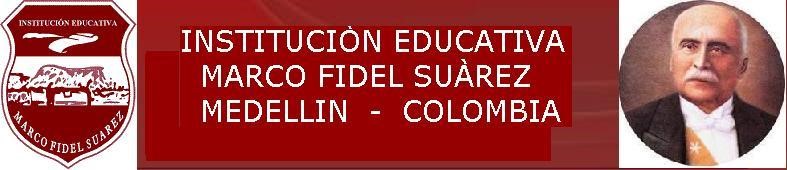 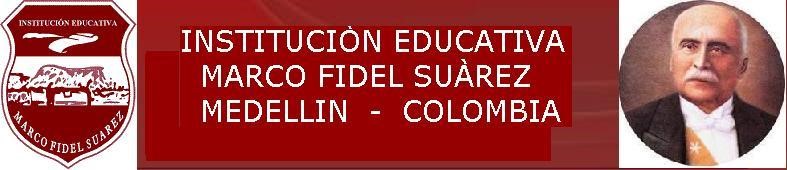 ÁREA:    MATEMÁTICASGRADO: PRIMEROOBJETIVO DE GRADO: Reconocer situaciones de la vida cotidiana que puedan ser descritas con expresiones sencillas del lenguaje matemáticoAREA:    		MATEMATICAS GRADO:        PRIMEROOBJETIVO GENERAL: Reconocer situaciones de la vida cotidiana que puedan ser descritas con expresiones sencillas del lenguaje matemáticoECRETARIA DE EDUCACIONAREA:   	MATEMATICAS GRADO:         PRIMERO  OBJETIVO GENERAL: Reconocer situaciones de la vida cotidiana que puedan ser descritas con expresiones sencillas del lenguaje matemáticoOBJETIVO GENERAL: Reconocer situaciones de la vida cotidiana que puedan ser descritas con expresiones sencillas del lenguaje matemáticoPERIODO1SITUACION PROBLEMA«LOS  INSECTOS»Pensamiento numérico y sistemas numéricosPensamiento espacial y sistemas geométricosPensamiento  métrico y sistema de medidasSITUACION PROBLEMA«LOS  INSECTOS»Pensamiento numérico y sistemas numéricosPensamiento espacial y sistemas geométricosPensamiento  métrico y sistema de medidasSITUACION PROBLEMA«LOS  INSECTOS»Pensamiento numérico y sistemas numéricosPensamiento espacial y sistemas geométricosPensamiento  métrico y sistema de medidasTIEMPO 50HorasCOMPETENCIAS: habilidades y capacidades que el estudiante debe desarrollar Trabajo en equipo. Planteamiento y solución de problemas. Desarrollo del Pensamiento y razonamiento lógico matemático. Investigación Científica. Manejo de herramientas tecnológicas e informáticas. Desarrollo del lenguaje epistemológico.COMPETENCIAS: habilidades y capacidades que el estudiante debe desarrollar Trabajo en equipo. Planteamiento y solución de problemas. Desarrollo del Pensamiento y razonamiento lógico matemático. Investigación Científica. Manejo de herramientas tecnológicas e informáticas. Desarrollo del lenguaje epistemológico.COMPETENCIAS: habilidades y capacidades que el estudiante debe desarrollar Trabajo en equipo. Planteamiento y solución de problemas. Desarrollo del Pensamiento y razonamiento lógico matemático. Investigación Científica. Manejo de herramientas tecnológicas e informáticas. Desarrollo del lenguaje epistemológico.Semanas 10ESTANDARES:PENSAMIENTO NUMÉRICO Y SISTEMAS NUMÉRICOS Reconozco significados del número en diferentes contextos (medición, conteo, comparación, codificación,    localización (entre otros)PENSAMIENTO ESPACIAL Y SISTEMAS GEOMÉTRICOS Diferencio atributos y propiedades de objetos tridimensionales Desarrollo habilidades para relacionar dirección, distancia y posición en el espacioPENSAMIENTO MÉTRICO Y SISTEMAS DE MEDIDASReconozco en los objetos propiedades o atributos que se puedan medir(longitud, área, volumen, capacidad,Peso y masa) y, en los eventos, su duración.ESTANDARES:PENSAMIENTO NUMÉRICO Y SISTEMAS NUMÉRICOS Reconozco significados del número en diferentes contextos (medición, conteo, comparación, codificación,    localización (entre otros)PENSAMIENTO ESPACIAL Y SISTEMAS GEOMÉTRICOS Diferencio atributos y propiedades de objetos tridimensionales Desarrollo habilidades para relacionar dirección, distancia y posición en el espacioPENSAMIENTO MÉTRICO Y SISTEMAS DE MEDIDASReconozco en los objetos propiedades o atributos que se puedan medir(longitud, área, volumen, capacidad,Peso y masa) y, en los eventos, su duración.ESTANDARES:PENSAMIENTO NUMÉRICO Y SISTEMAS NUMÉRICOS Reconozco significados del número en diferentes contextos (medición, conteo, comparación, codificación,    localización (entre otros)PENSAMIENTO ESPACIAL Y SISTEMAS GEOMÉTRICOS Diferencio atributos y propiedades de objetos tridimensionales Desarrollo habilidades para relacionar dirección, distancia y posición en el espacioPENSAMIENTO MÉTRICO Y SISTEMAS DE MEDIDASReconozco en los objetos propiedades o atributos que se puedan medir(longitud, área, volumen, capacidad,Peso y masa) y, en los eventos, su duración.INDICADORES Identificación  de  los usos de los números (como código, cardinal, medida, ordinal) y las operaciones (suma y resta) en contextos de juego, familiares, económicos, entre otros.Utilización   las características posicionales del Sistema de Numeración Decimal (SND) para establecer relaciones entre cantidades y comparar números.Comparación   de objetos del entorno y estableciendo semejanzas y diferencias   y empleando características geométricas de las formas bidimensionales y tridimensionales (Curvo o recto, abierto o cerrado, plano o sólido, número de lados, número de caras, entre otros).Descripción y representación   de  trayectorias y posiciones de objetos y personas para orientar a otros o a sí mismo en el espacio circundante..INDICADORES Identificación  de  los usos de los números (como código, cardinal, medida, ordinal) y las operaciones (suma y resta) en contextos de juego, familiares, económicos, entre otros.Utilización   las características posicionales del Sistema de Numeración Decimal (SND) para establecer relaciones entre cantidades y comparar números.Comparación   de objetos del entorno y estableciendo semejanzas y diferencias   y empleando características geométricas de las formas bidimensionales y tridimensionales (Curvo o recto, abierto o cerrado, plano o sólido, número de lados, número de caras, entre otros).Descripción y representación   de  trayectorias y posiciones de objetos y personas para orientar a otros o a sí mismo en el espacio circundante..INDICADORES Identificación  de  los usos de los números (como código, cardinal, medida, ordinal) y las operaciones (suma y resta) en contextos de juego, familiares, económicos, entre otros.Utilización   las características posicionales del Sistema de Numeración Decimal (SND) para establecer relaciones entre cantidades y comparar números.Comparación   de objetos del entorno y estableciendo semejanzas y diferencias   y empleando características geométricas de las formas bidimensionales y tridimensionales (Curvo o recto, abierto o cerrado, plano o sólido, número de lados, número de caras, entre otros).Descripción y representación   de  trayectorias y posiciones de objetos y personas para orientar a otros o a sí mismo en el espacio circundante..CONTENIDOS1. Contar los números naturales menores que 15.2. Coordinar la acción y el número correspondiente a la palabra; reconocer el aspecto cardinal de un número y    Su conservación en diferentes arreglos.3. Contar una colección.4. Representar números naturales de diferentes maneras.5. Leer números naturales.6. Asociar un número a un conjunto de objetos.7. Comparar números naturales. 8..Reconoce el signo igual como una equivalencia entre expresiones con sumas y restas9. Agrupar  objetos de su entorno de acuerdo con las semejanzas y las diferencias en la forma y en el tamaño y explica el criterio         que utiliza.( es redondo, si tiene puntas, entre otras características). 10.. clases de líneas: rectas, curvas, horizontales y verticales.  11. Describe y representa trayectorias y posiciones de objetos y personas para orientar a otros o a sí mismo en el espacio circundante.DBA  #1Identifica los usos de los números (como código, cardinal, medida, ordinal) y las operaciones (suma y resta) en contextos de juego, familiares, económicos, entre otros.#3Utiliza las características posicionales del Sistema de Numeración Decimal (SND) para establecer relaciones entre cantidades y comparar números.#7Describe y representa trayectorias y posiciones de objetos y personas para orientar a otros o a sí mismo en el espacio circundante.CONTENIDOS1. Contar los números naturales menores que 15.2. Coordinar la acción y el número correspondiente a la palabra; reconocer el aspecto cardinal de un número y    Su conservación en diferentes arreglos.3. Contar una colección.4. Representar números naturales de diferentes maneras.5. Leer números naturales.6. Asociar un número a un conjunto de objetos.7. Comparar números naturales. 8..Reconoce el signo igual como una equivalencia entre expresiones con sumas y restas9. Agrupar  objetos de su entorno de acuerdo con las semejanzas y las diferencias en la forma y en el tamaño y explica el criterio         que utiliza.( es redondo, si tiene puntas, entre otras características). 10.. clases de líneas: rectas, curvas, horizontales y verticales.  11. Describe y representa trayectorias y posiciones de objetos y personas para orientar a otros o a sí mismo en el espacio circundante.DBA  #1Identifica los usos de los números (como código, cardinal, medida, ordinal) y las operaciones (suma y resta) en contextos de juego, familiares, económicos, entre otros.#3Utiliza las características posicionales del Sistema de Numeración Decimal (SND) para establecer relaciones entre cantidades y comparar números.#7Describe y representa trayectorias y posiciones de objetos y personas para orientar a otros o a sí mismo en el espacio circundante.CONTENIDOS1. Contar los números naturales menores que 15.2. Coordinar la acción y el número correspondiente a la palabra; reconocer el aspecto cardinal de un número y    Su conservación en diferentes arreglos.3. Contar una colección.4. Representar números naturales de diferentes maneras.5. Leer números naturales.6. Asociar un número a un conjunto de objetos.7. Comparar números naturales. 8..Reconoce el signo igual como una equivalencia entre expresiones con sumas y restas9. Agrupar  objetos de su entorno de acuerdo con las semejanzas y las diferencias en la forma y en el tamaño y explica el criterio         que utiliza.( es redondo, si tiene puntas, entre otras características). 10.. clases de líneas: rectas, curvas, horizontales y verticales.  11. Describe y representa trayectorias y posiciones de objetos y personas para orientar a otros o a sí mismo en el espacio circundante.DBA  #1Identifica los usos de los números (como código, cardinal, medida, ordinal) y las operaciones (suma y resta) en contextos de juego, familiares, económicos, entre otros.#3Utiliza las características posicionales del Sistema de Numeración Decimal (SND) para establecer relaciones entre cantidades y comparar números.#7Describe y representa trayectorias y posiciones de objetos y personas para orientar a otros o a sí mismo en el espacio circundante.CONTENIDOS1. Contar los números naturales menores que 15.2. Coordinar la acción y el número correspondiente a la palabra; reconocer el aspecto cardinal de un número y    Su conservación en diferentes arreglos.3. Contar una colección.4. Representar números naturales de diferentes maneras.5. Leer números naturales.6. Asociar un número a un conjunto de objetos.7. Comparar números naturales. 8..Reconoce el signo igual como una equivalencia entre expresiones con sumas y restas9. Agrupar  objetos de su entorno de acuerdo con las semejanzas y las diferencias en la forma y en el tamaño y explica el criterio         que utiliza.( es redondo, si tiene puntas, entre otras características). 10.. clases de líneas: rectas, curvas, horizontales y verticales.  11. Describe y representa trayectorias y posiciones de objetos y personas para orientar a otros o a sí mismo en el espacio circundante.DBA  #1Identifica los usos de los números (como código, cardinal, medida, ordinal) y las operaciones (suma y resta) en contextos de juego, familiares, económicos, entre otros.#3Utiliza las características posicionales del Sistema de Numeración Decimal (SND) para establecer relaciones entre cantidades y comparar números.#7Describe y representa trayectorias y posiciones de objetos y personas para orientar a otros o a sí mismo en el espacio circundante.CONCEPTUAL CONCEPTUAL PROCEDIMENTAL ACTITUDINAL . Reconozco significados del número en diferentes contextos (medición, conteo, comparación, codificación, localización, ser mayor que, menor que, ser igual). . Construyo secuencias numéricas y geométricas utilizando propiedades de las mismas. . Reconozco significados del número en diferentes contextos (medición, conteo, comparación, codificación, localización, ser mayor que, menor que, ser igual). . Construyo secuencias numéricas y geométricas utilizando propiedades de las mismas. . Aplica los conceptos de decena. Ubica números de acuerdo a esta. Compara números estableciendo relaciones de mayor y menor que. Usa los números cardinales. Soluciona problemas con adiciones y Sustracciones. Diferencia y aplica los diferentes conceptos de ubicación espacial. Asume una actitud positiva frente al aprendizaje de las operaciones matemáticas. Muestra motivación frente al desempeño de actividades relacionadas con los números. Disfruta aplicando los conceptos de ubicación espacial. Se interesa por construir composiciones con figuras geométricas y líneas. Participa en la construcción de las diferentes dimensiones en la realización de sus trabajos. Muestra motivación en la realización de representaciones a partir de la información dada.METODOLOGIA METODOLOGIA RECURSOS RECURSOS ACTIVIDADES Libros de texto del MENTablero Video beamComputadores Textos del biblio-banco Texto taller Regletas, bloques lógicos, ábaco Juegos didácticos Internet Parque biblioteca. Centros de aprendizaje que trae el material del MEN Exposiciones Concursos Juegos lógicos Trabajo individual Trabajo cooperativo Dinámicas Dibujos Consultas Talleres Ejercicios en los cuadernos y tablero Se trabajara con los libros del ministerio, teniendo en cuenta las etapas de:n de comprensión ( tapa de comprensión ( Etapa de comprensión (Comprensión etapa de descontextualización, etapa. de resolución de la situación problema, etapa de reflexión. De Se trabaja con los libros del Ministerio de Educación Nacional que trabaja el método canadiense de PrestEn el trabajo del área aplicamos el método Libros de texto del MENTablero Video beamComputadores Textos del biblio-banco Texto taller Regletas, bloques lógicos, ábaco Juegos didácticos Internet Parque biblioteca. Centros de aprendizaje que trae el material del MEN Exposiciones Concursos Juegos lógicos Trabajo individual Trabajo cooperativo Dinámicas Dibujos Consultas Talleres Ejercicios en los cuadernos y tablero inductivo - deductivo para que el alumno a partir de situaciones de su vida cotidiana obtenga resultados adecuados e idóneos. Al alumno se le da la oportunidad de trabajar 	talleres, 	investigaciones 	o consultas de temas relacionados con los temas del área. El maestro orienta al estudiante a través de preguntas, 	para 	que 	mediante 	su imaginación halle diferentes formas de encontrar respuestas. Se demuestran procedimientos que lleven al alumno a comprobar la verdad. Se 	comparten 		conocimientos 	y experiencias con actividades prácticas. El aprendizaje de las matemáticas debe posibilitar al estudiante la aplicación de sus conocimientos fuera del ámbito escolar, donde debe tomar decisiones, enfrentarse y adaptarse a situaciones nuevas y exponer sus opiniones. Libros de texto del MENTablero Video beamComputadores Textos del biblio-banco Texto taller Regletas, bloques lógicos, ábaco Juegos didácticos Internet Parque biblioteca. Centros de aprendizaje que trae el material del MEN Exposiciones Concursos Juegos lógicos Trabajo individual Trabajo cooperativo Dinámicas Dibujos Consultas Talleres Ejercicios en los cuadernos y tablero Es necesario relacionar los contenidos de aprendizaje con la experiencia cotidiana de los alumnos, así como presentarlos y enseñarlos en un contexto de situaciones problemáticas y de intercambio de puntos de vista. Para el desarrollo de las matemáticas se proponen métodos que: *Aproximen al conocimiento  a través de situaciones y problemas que propician la reflexión, exploración y apropiación de los conceptos matemáticos. *Desarrollan el razonamiento lógico y analítico para la interpretación y solución de situaciones. *Estimulan la aptitud matemática con actividades lúdicas que ponen a prueba la creatividad y el ingenio de los estudiantes. Es necesario relacionar los contenidos de aprendizaje con la experiencia cotidiana de los alumnos, así como presentarlos y enseñarlos en un contexto de situaciones problemáticas y de intercambio de puntos de vista. Para el desarrollo de las matemáticas se proponen métodos que: *Aproximen al conocimiento  a través de situaciones y problemas que propician la reflexión, exploración y apropiación de los conceptos matemáticos. *Desarrollan el razonamiento lógico y analítico para la interpretación y solución de situaciones. *Estimulan la aptitud matemática con actividades lúdicas que ponen a prueba la creatividad y el ingenio de los estudiantes. EVALUACION EVALUACION EVALUACION EVALUACION CRITERIO PROCESO PROCESO PROCEDIMIENTO FRECUENCIA Continúa Valorativa  Equitativa Sistemática interpretativa Flexible Participativa Control de asistencia Trabajo en equipo Trabajo individual . Talleres en clase relacionados con unidades, decenas y Control de asistencia Trabajo en equipo Trabajo individual . Talleres en clase relacionados con unidades, decenas y Se realizara un seguimiento del 90%  al trabajo realizado  por los alumnos.Revisión de sus trabajos, tareas .participación en clase y trabajo en equipo.La evaluación es un proceso permanente y continuo por periodo académico el estudiante tendrá un mínimo de 6 valoraciones correspondientes a las diferentes ubicación en el ábaco. Representación en la tabla de valor posicional de unidades y decenas. Aplicación de símbolos entre conjuntos. permite tener una memoria escrita del proceso y de las fortalezas y dificultades del estudiante. El seguimiento le permitirá al estudiante, tomar conciencia sobre sus avances y dificultades en cada una de las áreas, reflexionar constantemente sobre su proceso de aprendizaje y convertirse en controlador de sus propios procesos formativos en los que interviene, monitoreando sus acciones frente a la apropiación de conocimiento y creando sus propias metas en la superación de los indicadores de desempeño no alcanzados. Se realizará una autoevaluación con un valor del 10% en cada periodo. Para los(as) estudiantes que presentan Necesidades Educativas Especiales se implementarán adaptaciones para evaluar las competencias de estos estudiantes. estrategias evaluativas. El desarrollo de las actividades de los planes de apoyo de recuperación será permanente y continuo. Al final del período se hará con cada estudiante la auto evaluación, permitiendo la reflexión y el compromiso para superar los desempeños bajos. Con el informe del periodo, se entregan las actividades de apoyo para recuperar los indicadores de desempeño valorados en nivel bajo, estas serán evaluadas en la segunda semana del siguiente periodo. OBSERVACIONES. OBSERVACIONES. OBSERVACIONES. OBSERVACIONES. PLAN DE APOYO:   . Presenta dificultad para representar clases de conjuntos.  Actividad: moldea en plastilina las clases de conjuntos indicados por el profesor.  . Presenta dificultad para reconocer significados del número en diferentes contextos (medición, conteo, comparación, codificación, localización, ser mayor que, menor que, ser igual.)  Actividad: realiza el taller propuesto en clase para afianzar el significado del número (comparar cantidades, con conjuntos, muchos, pocos) seriaciones del 0 al 19 aplicar los signos >, <, =, números que están antes y después de. . Presenta dificultad para realizar sumas y restas en el círculo del 9.  Actividad: dibuja los conjuntos presentados por el profesor y aplicarles la suma y resta según la orientación dada. . Presenta dificultad para construir secuencias numéricas y geométricas utilizando propiedades de las mismas. Actividad: realiza la ficha continuando con las secuencias de figuras geométricas según el modelo y colorearlas PLAN DE NIVELACION:  El estudiante construirá conjuntos partiendo de atributos designados (forma, color , tamaño, familias de objetos, …) y plasmando dichas construcciones en lo gráfico, a la vez que los relaciona con las cantidades representadas en cada conjunto. El estudiante manipulará, describirá y graficara los bloques lógicos atendiendo a las características particulares de cada figura y relacionándolas con la clase de línea con la que se construye cada una. PLAN DE PROFUNDIZACION:  El estudiante hará monitoreo a aquellos compañeros que requieren de apoyo en el manejo de los conceptos de números, conteos, sumas, restas y situaciones problemáticas. Además desarrollará historias donde se evidencie secuencias temporales. Adecuaciones curricularesSe planearán actividades de acuerdo con las necesidades individuales de los estudiantes, involucrando a la familiaPERIODO2SITUACION PROBLEMA“LA MERIENDA DEL  MOSTRUO  COME LETRAS»Pensamiento numérico y sistemas numéricosPensamiento espacial y sistemas geométricosPensamiento aleatorio y sistemas de datosSITUACION PROBLEMA“LA MERIENDA DEL  MOSTRUO  COME LETRAS»Pensamiento numérico y sistemas numéricosPensamiento espacial y sistemas geométricosPensamiento aleatorio y sistemas de datosSITUACION PROBLEMA“LA MERIENDA DEL  MOSTRUO  COME LETRAS»Pensamiento numérico y sistemas numéricosPensamiento espacial y sistemas geométricosPensamiento aleatorio y sistemas de datosSITUACION PROBLEMA“LA MERIENDA DEL  MOSTRUO  COME LETRAS»Pensamiento numérico y sistemas numéricosPensamiento espacial y sistemas geométricosPensamiento aleatorio y sistemas de datosSITUACION PROBLEMA“LA MERIENDA DEL  MOSTRUO  COME LETRAS»Pensamiento numérico y sistemas numéricosPensamiento espacial y sistemas geométricosPensamiento aleatorio y sistemas de datosSITUACION PROBLEMA“LA MERIENDA DEL  MOSTRUO  COME LETRAS»Pensamiento numérico y sistemas numéricosPensamiento espacial y sistemas geométricosPensamiento aleatorio y sistemas de datosTIEMPO 50HORAS COMPETENCIASHabilidades y capacidades que el estudiante debe  desarrollar Trabajo en equipo Planteamiento y solución de problemas Desarrollo del pensamiento y razonamiento lógico matemático: Investigación Científica Manejo de herramientas tecnológicas e informáticas: Desarrollo del lenguaje epistemológico COMPETENCIASHabilidades y capacidades que el estudiante debe  desarrollar Trabajo en equipo Planteamiento y solución de problemas Desarrollo del pensamiento y razonamiento lógico matemático: Investigación Científica Manejo de herramientas tecnológicas e informáticas: Desarrollo del lenguaje epistemológico COMPETENCIASHabilidades y capacidades que el estudiante debe  desarrollar Trabajo en equipo Planteamiento y solución de problemas Desarrollo del pensamiento y razonamiento lógico matemático: Investigación Científica Manejo de herramientas tecnológicas e informáticas: Desarrollo del lenguaje epistemológico COMPETENCIASHabilidades y capacidades que el estudiante debe  desarrollar Trabajo en equipo Planteamiento y solución de problemas Desarrollo del pensamiento y razonamiento lógico matemático: Investigación Científica Manejo de herramientas tecnológicas e informáticas: Desarrollo del lenguaje epistemológico COMPETENCIASHabilidades y capacidades que el estudiante debe  desarrollar Trabajo en equipo Planteamiento y solución de problemas Desarrollo del pensamiento y razonamiento lógico matemático: Investigación Científica Manejo de herramientas tecnológicas e informáticas: Desarrollo del lenguaje epistemológico COMPETENCIASHabilidades y capacidades que el estudiante debe  desarrollar Trabajo en equipo Planteamiento y solución de problemas Desarrollo del pensamiento y razonamiento lógico matemático: Investigación Científica Manejo de herramientas tecnológicas e informáticas: Desarrollo del lenguaje epistemológico Semanas 10ESTANDARES:  PENSAMIENTO NUMÉRICO Y SISTEMAS NUMÉRICOS Reconozco significados del número en diferentes contextos  (medición, conteo, comparación, codifi cación, localización Entre otros). Describo, comparo y cuantificó situaciones con números, en diferentes contextos y con diversas representaciones. Uso representaciones –principalmente concretas y pictóricas  para realizar equivalencias de un número en las  diferentes unidades del sistema decimal. Resuelvo y formulo problemas en situaciones aditivas de composición y de transformación.PENSAMIENTO ESPACIAL Y SISTEMAS GEOMÉTRICOS. Reconozco nociones de horizontalidad, verticalidad, paralelismo y perpendicularidad en distintos contextos y su condición relativa con respecto a diferentes sistemas de referencia.PENSAMIENTO ALEATORIO  Y SISTEMAS DE DATOSRepresento datos relativos a mi entorno usando objetos concretos, pictogramas y diagramas de barras Predigo si la posibilidad de ocurrencia de un evento es mayor que la de otro.ESTANDARES:  PENSAMIENTO NUMÉRICO Y SISTEMAS NUMÉRICOS Reconozco significados del número en diferentes contextos  (medición, conteo, comparación, codifi cación, localización Entre otros). Describo, comparo y cuantificó situaciones con números, en diferentes contextos y con diversas representaciones. Uso representaciones –principalmente concretas y pictóricas  para realizar equivalencias de un número en las  diferentes unidades del sistema decimal. Resuelvo y formulo problemas en situaciones aditivas de composición y de transformación.PENSAMIENTO ESPACIAL Y SISTEMAS GEOMÉTRICOS. Reconozco nociones de horizontalidad, verticalidad, paralelismo y perpendicularidad en distintos contextos y su condición relativa con respecto a diferentes sistemas de referencia.PENSAMIENTO ALEATORIO  Y SISTEMAS DE DATOSRepresento datos relativos a mi entorno usando objetos concretos, pictogramas y diagramas de barras Predigo si la posibilidad de ocurrencia de un evento es mayor que la de otro.ESTANDARES:  PENSAMIENTO NUMÉRICO Y SISTEMAS NUMÉRICOS Reconozco significados del número en diferentes contextos  (medición, conteo, comparación, codifi cación, localización Entre otros). Describo, comparo y cuantificó situaciones con números, en diferentes contextos y con diversas representaciones. Uso representaciones –principalmente concretas y pictóricas  para realizar equivalencias de un número en las  diferentes unidades del sistema decimal. Resuelvo y formulo problemas en situaciones aditivas de composición y de transformación.PENSAMIENTO ESPACIAL Y SISTEMAS GEOMÉTRICOS. Reconozco nociones de horizontalidad, verticalidad, paralelismo y perpendicularidad en distintos contextos y su condición relativa con respecto a diferentes sistemas de referencia.PENSAMIENTO ALEATORIO  Y SISTEMAS DE DATOSRepresento datos relativos a mi entorno usando objetos concretos, pictogramas y diagramas de barras Predigo si la posibilidad de ocurrencia de un evento es mayor que la de otro.ESTANDARES:  PENSAMIENTO NUMÉRICO Y SISTEMAS NUMÉRICOS Reconozco significados del número en diferentes contextos  (medición, conteo, comparación, codifi cación, localización Entre otros). Describo, comparo y cuantificó situaciones con números, en diferentes contextos y con diversas representaciones. Uso representaciones –principalmente concretas y pictóricas  para realizar equivalencias de un número en las  diferentes unidades del sistema decimal. Resuelvo y formulo problemas en situaciones aditivas de composición y de transformación.PENSAMIENTO ESPACIAL Y SISTEMAS GEOMÉTRICOS. Reconozco nociones de horizontalidad, verticalidad, paralelismo y perpendicularidad en distintos contextos y su condición relativa con respecto a diferentes sistemas de referencia.PENSAMIENTO ALEATORIO  Y SISTEMAS DE DATOSRepresento datos relativos a mi entorno usando objetos concretos, pictogramas y diagramas de barras Predigo si la posibilidad de ocurrencia de un evento es mayor que la de otro.ESTANDARES:  PENSAMIENTO NUMÉRICO Y SISTEMAS NUMÉRICOS Reconozco significados del número en diferentes contextos  (medición, conteo, comparación, codifi cación, localización Entre otros). Describo, comparo y cuantificó situaciones con números, en diferentes contextos y con diversas representaciones. Uso representaciones –principalmente concretas y pictóricas  para realizar equivalencias de un número en las  diferentes unidades del sistema decimal. Resuelvo y formulo problemas en situaciones aditivas de composición y de transformación.PENSAMIENTO ESPACIAL Y SISTEMAS GEOMÉTRICOS. Reconozco nociones de horizontalidad, verticalidad, paralelismo y perpendicularidad en distintos contextos y su condición relativa con respecto a diferentes sistemas de referencia.PENSAMIENTO ALEATORIO  Y SISTEMAS DE DATOSRepresento datos relativos a mi entorno usando objetos concretos, pictogramas y diagramas de barras Predigo si la posibilidad de ocurrencia de un evento es mayor que la de otro.ESTANDARES:  PENSAMIENTO NUMÉRICO Y SISTEMAS NUMÉRICOS Reconozco significados del número en diferentes contextos  (medición, conteo, comparación, codifi cación, localización Entre otros). Describo, comparo y cuantificó situaciones con números, en diferentes contextos y con diversas representaciones. Uso representaciones –principalmente concretas y pictóricas  para realizar equivalencias de un número en las  diferentes unidades del sistema decimal. Resuelvo y formulo problemas en situaciones aditivas de composición y de transformación.PENSAMIENTO ESPACIAL Y SISTEMAS GEOMÉTRICOS. Reconozco nociones de horizontalidad, verticalidad, paralelismo y perpendicularidad en distintos contextos y su condición relativa con respecto a diferentes sistemas de referencia.PENSAMIENTO ALEATORIO  Y SISTEMAS DE DATOSRepresento datos relativos a mi entorno usando objetos concretos, pictogramas y diagramas de barras Predigo si la posibilidad de ocurrencia de un evento es mayor que la de otro.INDICADORES:   Utilización   de diferentes estrategias para contar, realización  de operaciones (suma y resta) y solución problemas aditivos.. Representación   concreta y pictórica  para realizar equivalencias de un número en las     diferentes unidades del sistema decimal Descripción   cualitativamente situaciones para identificar el cambio y la  variación usando gestos, dibujos, diagramas, medios gráficos y simbólicos. Identificación  del    signo igual como una equivalencia entre expresiones con operaciones  de  sumas y restas.Identificación y comparación de algunos solidos geométricos en situaciones cotidianasINDICADORES:   Utilización   de diferentes estrategias para contar, realización  de operaciones (suma y resta) y solución problemas aditivos.. Representación   concreta y pictórica  para realizar equivalencias de un número en las     diferentes unidades del sistema decimal Descripción   cualitativamente situaciones para identificar el cambio y la  variación usando gestos, dibujos, diagramas, medios gráficos y simbólicos. Identificación  del    signo igual como una equivalencia entre expresiones con operaciones  de  sumas y restas.Identificación y comparación de algunos solidos geométricos en situaciones cotidianasINDICADORES:   Utilización   de diferentes estrategias para contar, realización  de operaciones (suma y resta) y solución problemas aditivos.. Representación   concreta y pictórica  para realizar equivalencias de un número en las     diferentes unidades del sistema decimal Descripción   cualitativamente situaciones para identificar el cambio y la  variación usando gestos, dibujos, diagramas, medios gráficos y simbólicos. Identificación  del    signo igual como una equivalencia entre expresiones con operaciones  de  sumas y restas.Identificación y comparación de algunos solidos geométricos en situaciones cotidianasINDICADORES:   Utilización   de diferentes estrategias para contar, realización  de operaciones (suma y resta) y solución problemas aditivos.. Representación   concreta y pictórica  para realizar equivalencias de un número en las     diferentes unidades del sistema decimal Descripción   cualitativamente situaciones para identificar el cambio y la  variación usando gestos, dibujos, diagramas, medios gráficos y simbólicos. Identificación  del    signo igual como una equivalencia entre expresiones con operaciones  de  sumas y restas.Identificación y comparación de algunos solidos geométricos en situaciones cotidianasINDICADORES:   Utilización   de diferentes estrategias para contar, realización  de operaciones (suma y resta) y solución problemas aditivos.. Representación   concreta y pictórica  para realizar equivalencias de un número en las     diferentes unidades del sistema decimal Descripción   cualitativamente situaciones para identificar el cambio y la  variación usando gestos, dibujos, diagramas, medios gráficos y simbólicos. Identificación  del    signo igual como una equivalencia entre expresiones con operaciones  de  sumas y restas.Identificación y comparación de algunos solidos geométricos en situaciones cotidianasINDICADORES:   Utilización   de diferentes estrategias para contar, realización  de operaciones (suma y resta) y solución problemas aditivos.. Representación   concreta y pictórica  para realizar equivalencias de un número en las     diferentes unidades del sistema decimal Descripción   cualitativamente situaciones para identificar el cambio y la  variación usando gestos, dibujos, diagramas, medios gráficos y simbólicos. Identificación  del    signo igual como una equivalencia entre expresiones con operaciones  de  sumas y restas.Identificación y comparación de algunos solidos geométricos en situaciones cotidianasCONTENIDOS1    Conjuntos y coleccionesRelaciones numéricas: Tantos como. Construcción de un número. El ábaco: unidades, decenas y centenas. La adición: Adiciones hasta el 100.  6.   La sustracción: Sustracción con 100 elementos.   7.   Números hasta el 100, Adición y sustracción en la semirrecta numérica.   8.   Adición vertical. Sustracción vertical.    9.   Mayor que- menor que Números ordinales 10.   Geometría: sólidos geométricos. 11.   Pictogramas: Solución de problemas con pictogramas. 12   Duración de eventos.DBA#2Utiliza diferentes estrategias para contar, realizar operaciones (suma y resta ) y resolver problemas aditivos#6Compara objetos del entorno y establece semejanzas y diferencias empleando características geométricas de las formas bidimensionales y tridimensionales (Curvo o recto, abierto o cerrado, plano o sólido, número de lados, número de caras, entre otros).#8Describe cualitativamente situaciones para identificar el cambio y la variación usando gestos, dibujos, diagramas, medios gráficos y simbólicos.#10Clasifica y organiza datos, los representa utilizando tablas de conteo y pictogramas sin escalas, y comunica los resultados obtenidos para responder preguntas sencillas.CONTENIDOS1    Conjuntos y coleccionesRelaciones numéricas: Tantos como. Construcción de un número. El ábaco: unidades, decenas y centenas. La adición: Adiciones hasta el 100.  6.   La sustracción: Sustracción con 100 elementos.   7.   Números hasta el 100, Adición y sustracción en la semirrecta numérica.   8.   Adición vertical. Sustracción vertical.    9.   Mayor que- menor que Números ordinales 10.   Geometría: sólidos geométricos. 11.   Pictogramas: Solución de problemas con pictogramas. 12   Duración de eventos.DBA#2Utiliza diferentes estrategias para contar, realizar operaciones (suma y resta ) y resolver problemas aditivos#6Compara objetos del entorno y establece semejanzas y diferencias empleando características geométricas de las formas bidimensionales y tridimensionales (Curvo o recto, abierto o cerrado, plano o sólido, número de lados, número de caras, entre otros).#8Describe cualitativamente situaciones para identificar el cambio y la variación usando gestos, dibujos, diagramas, medios gráficos y simbólicos.#10Clasifica y organiza datos, los representa utilizando tablas de conteo y pictogramas sin escalas, y comunica los resultados obtenidos para responder preguntas sencillas.CONTENIDOS1    Conjuntos y coleccionesRelaciones numéricas: Tantos como. Construcción de un número. El ábaco: unidades, decenas y centenas. La adición: Adiciones hasta el 100.  6.   La sustracción: Sustracción con 100 elementos.   7.   Números hasta el 100, Adición y sustracción en la semirrecta numérica.   8.   Adición vertical. Sustracción vertical.    9.   Mayor que- menor que Números ordinales 10.   Geometría: sólidos geométricos. 11.   Pictogramas: Solución de problemas con pictogramas. 12   Duración de eventos.DBA#2Utiliza diferentes estrategias para contar, realizar operaciones (suma y resta ) y resolver problemas aditivos#6Compara objetos del entorno y establece semejanzas y diferencias empleando características geométricas de las formas bidimensionales y tridimensionales (Curvo o recto, abierto o cerrado, plano o sólido, número de lados, número de caras, entre otros).#8Describe cualitativamente situaciones para identificar el cambio y la variación usando gestos, dibujos, diagramas, medios gráficos y simbólicos.#10Clasifica y organiza datos, los representa utilizando tablas de conteo y pictogramas sin escalas, y comunica los resultados obtenidos para responder preguntas sencillas.CONTENIDOS1    Conjuntos y coleccionesRelaciones numéricas: Tantos como. Construcción de un número. El ábaco: unidades, decenas y centenas. La adición: Adiciones hasta el 100.  6.   La sustracción: Sustracción con 100 elementos.   7.   Números hasta el 100, Adición y sustracción en la semirrecta numérica.   8.   Adición vertical. Sustracción vertical.    9.   Mayor que- menor que Números ordinales 10.   Geometría: sólidos geométricos. 11.   Pictogramas: Solución de problemas con pictogramas. 12   Duración de eventos.DBA#2Utiliza diferentes estrategias para contar, realizar operaciones (suma y resta ) y resolver problemas aditivos#6Compara objetos del entorno y establece semejanzas y diferencias empleando características geométricas de las formas bidimensionales y tridimensionales (Curvo o recto, abierto o cerrado, plano o sólido, número de lados, número de caras, entre otros).#8Describe cualitativamente situaciones para identificar el cambio y la variación usando gestos, dibujos, diagramas, medios gráficos y simbólicos.#10Clasifica y organiza datos, los representa utilizando tablas de conteo y pictogramas sin escalas, y comunica los resultados obtenidos para responder preguntas sencillas.CONTENIDOS1    Conjuntos y coleccionesRelaciones numéricas: Tantos como. Construcción de un número. El ábaco: unidades, decenas y centenas. La adición: Adiciones hasta el 100.  6.   La sustracción: Sustracción con 100 elementos.   7.   Números hasta el 100, Adición y sustracción en la semirrecta numérica.   8.   Adición vertical. Sustracción vertical.    9.   Mayor que- menor que Números ordinales 10.   Geometría: sólidos geométricos. 11.   Pictogramas: Solución de problemas con pictogramas. 12   Duración de eventos.DBA#2Utiliza diferentes estrategias para contar, realizar operaciones (suma y resta ) y resolver problemas aditivos#6Compara objetos del entorno y establece semejanzas y diferencias empleando características geométricas de las formas bidimensionales y tridimensionales (Curvo o recto, abierto o cerrado, plano o sólido, número de lados, número de caras, entre otros).#8Describe cualitativamente situaciones para identificar el cambio y la variación usando gestos, dibujos, diagramas, medios gráficos y simbólicos.#10Clasifica y organiza datos, los representa utilizando tablas de conteo y pictogramas sin escalas, y comunica los resultados obtenidos para responder preguntas sencillas.CONTENIDOS1    Conjuntos y coleccionesRelaciones numéricas: Tantos como. Construcción de un número. El ábaco: unidades, decenas y centenas. La adición: Adiciones hasta el 100.  6.   La sustracción: Sustracción con 100 elementos.   7.   Números hasta el 100, Adición y sustracción en la semirrecta numérica.   8.   Adición vertical. Sustracción vertical.    9.   Mayor que- menor que Números ordinales 10.   Geometría: sólidos geométricos. 11.   Pictogramas: Solución de problemas con pictogramas. 12   Duración de eventos.DBA#2Utiliza diferentes estrategias para contar, realizar operaciones (suma y resta ) y resolver problemas aditivos#6Compara objetos del entorno y establece semejanzas y diferencias empleando características geométricas de las formas bidimensionales y tridimensionales (Curvo o recto, abierto o cerrado, plano o sólido, número de lados, número de caras, entre otros).#8Describe cualitativamente situaciones para identificar el cambio y la variación usando gestos, dibujos, diagramas, medios gráficos y simbólicos.#10Clasifica y organiza datos, los representa utilizando tablas de conteo y pictogramas sin escalas, y comunica los resultados obtenidos para responder preguntas sencillas.CONTENIDOS1    Conjuntos y coleccionesRelaciones numéricas: Tantos como. Construcción de un número. El ábaco: unidades, decenas y centenas. La adición: Adiciones hasta el 100.  6.   La sustracción: Sustracción con 100 elementos.   7.   Números hasta el 100, Adición y sustracción en la semirrecta numérica.   8.   Adición vertical. Sustracción vertical.    9.   Mayor que- menor que Números ordinales 10.   Geometría: sólidos geométricos. 11.   Pictogramas: Solución de problemas con pictogramas. 12   Duración de eventos.DBA#2Utiliza diferentes estrategias para contar, realizar operaciones (suma y resta ) y resolver problemas aditivos#6Compara objetos del entorno y establece semejanzas y diferencias empleando características geométricas de las formas bidimensionales y tridimensionales (Curvo o recto, abierto o cerrado, plano o sólido, número de lados, número de caras, entre otros).#8Describe cualitativamente situaciones para identificar el cambio y la variación usando gestos, dibujos, diagramas, medios gráficos y simbólicos.#10Clasifica y organiza datos, los representa utilizando tablas de conteo y pictogramas sin escalas, y comunica los resultados obtenidos para responder preguntas sencillas.CONCEPTUAL CONCEPTUAL CONCEPTUAL PROCEDIMENTAL PROCEDIMENTAL ACTITUDINAL ACTITUDINAL Reconozco la decena y la ubicación en la tabla de valor posicional. Represento números en el ábaco  - Resuelve problemas simples. - Realizo dibujos con diferentes   Líneas. Comparo y ordeno objetos   Respecto a atributos medibles. Reconozco la decena y la ubicación en la tabla de valor posicional. Represento números en el ábaco  - Resuelve problemas simples. - Realizo dibujos con diferentes   Líneas. Comparo y ordeno objetos   Respecto a atributos medibles. Reconozco la decena y la ubicación en la tabla de valor posicional. Represento números en el ábaco  - Resuelve problemas simples. - Realizo dibujos con diferentes   Líneas. Comparo y ordeno objetos   Respecto a atributos medibles. -Aplica la noción de conjunto en diagramas. -Utiliza el ábaco y la tabla de valor posicional para representar números. -Desarrolla los procesos de adicción y sustracción en el círculo del 100. -Reconoce medidas de longitud con múltiplos y submúltiplos, del metro y medidas arbitrarias. -Se ubica en el espacio utilizando los números ordinales. -Forma figuras utilizando diferentes clases de líneas. -Recoge información y la representa en pictogramas. -Aplica la noción de conjunto en diagramas. -Utiliza el ábaco y la tabla de valor posicional para representar números. -Desarrolla los procesos de adicción y sustracción en el círculo del 100. -Reconoce medidas de longitud con múltiplos y submúltiplos, del metro y medidas arbitrarias. -Se ubica en el espacio utilizando los números ordinales. -Forma figuras utilizando diferentes clases de líneas. -Recoge información y la representa en pictogramas. -Le gusta participar en actividades relacionadas con conjuntos. -Valora la importancia del trabajo con los números en los procesos de las operaciones básicas en el círculo del 100. -Se interesa por conocer las diferentes clases de medidas. Disfruta utilizando los números ordinales. -Le gusta crear nuevas figuras a partir de líneas. Se integra en la recolección de datos para representarlos en gráficos. -Le gusta participar en actividades relacionadas con conjuntos. -Valora la importancia del trabajo con los números en los procesos de las operaciones básicas en el círculo del 100. -Se interesa por conocer las diferentes clases de medidas. Disfruta utilizando los números ordinales. -Le gusta crear nuevas figuras a partir de líneas. Se integra en la recolección de datos para representarlos en gráficos. METODOLOGIA METODOLOGIA METODOLOGIA RECURSOS RECURSOS ACTIVIDADES ACTIVIDADES Se trabajara con los libros del ministerio, teniendo en cuenta las etapas de:n de comprensión ( tapa de comprensión ( Etapa de comprensión (Comprensión, etapa de descontextualización, etapa. de resolución de la situación problema, etapa de reflexión. De En el trabajo del área aplicamos el método inductivo - deductivo para que el alumno a  partir de situaciones de su vida cotidiana obtenga resultados adecuados e idóneos.  Al alumno se le da la oportunidad de trabajar talleres, investigaciones o consultas de temas relacionados con los temas del área. El maestro orienta al estudiante a través de preguntas, para que mediante su imaginación halle diferentes formas de encontrar respuestas.  Se demuestran procedimientos que lleven al alumno a comprobar la verdad.  Se comparten  conocimientos y experiencias con actividades prácticas. El aprendizaje de las matemáticas debe posibilitar al estudiante la aplicación de sus conocimientos fuera del ámbito escolar, donde debe tomar decisiones, enfrentarse y adaptarse a situaciones nuevas y exponer sus opiniones.  Es necesario relacionar los contenidos de aprendizaje con la experiencia cotidiana de los alumnos, así como presentarlos y enseñarlos en un contexto de situaciones problemáticas y de intercambio de puntos de vista.  Para el desarrollo de las matemáticas se proponen métodos que: *Aproximen al conocimiento   a través de situaciones y problemas que propician la reflexión, exploración y apropiación de los conceptos matemáticos. *Desarrollan el razonamiento lógico y analítico para la interpretación y solución de situaciones. *Estimulan la aptitud matemática con actividades lúdicas que ponen a prueba la creatividad y el ingenio de los estudiantesSe trabajara con los libros del ministerio, teniendo en cuenta las etapas de:n de comprensión ( tapa de comprensión ( Etapa de comprensión (Comprensión, etapa de descontextualización, etapa. de resolución de la situación problema, etapa de reflexión. De En el trabajo del área aplicamos el método inductivo - deductivo para que el alumno a  partir de situaciones de su vida cotidiana obtenga resultados adecuados e idóneos.  Al alumno se le da la oportunidad de trabajar talleres, investigaciones o consultas de temas relacionados con los temas del área. El maestro orienta al estudiante a través de preguntas, para que mediante su imaginación halle diferentes formas de encontrar respuestas.  Se demuestran procedimientos que lleven al alumno a comprobar la verdad.  Se comparten  conocimientos y experiencias con actividades prácticas. El aprendizaje de las matemáticas debe posibilitar al estudiante la aplicación de sus conocimientos fuera del ámbito escolar, donde debe tomar decisiones, enfrentarse y adaptarse a situaciones nuevas y exponer sus opiniones.  Es necesario relacionar los contenidos de aprendizaje con la experiencia cotidiana de los alumnos, así como presentarlos y enseñarlos en un contexto de situaciones problemáticas y de intercambio de puntos de vista.  Para el desarrollo de las matemáticas se proponen métodos que: *Aproximen al conocimiento   a través de situaciones y problemas que propician la reflexión, exploración y apropiación de los conceptos matemáticos. *Desarrollan el razonamiento lógico y analítico para la interpretación y solución de situaciones. *Estimulan la aptitud matemática con actividades lúdicas que ponen a prueba la creatividad y el ingenio de los estudiantesSe trabajara con los libros del ministerio, teniendo en cuenta las etapas de:n de comprensión ( tapa de comprensión ( Etapa de comprensión (Comprensión, etapa de descontextualización, etapa. de resolución de la situación problema, etapa de reflexión. De En el trabajo del área aplicamos el método inductivo - deductivo para que el alumno a  partir de situaciones de su vida cotidiana obtenga resultados adecuados e idóneos.  Al alumno se le da la oportunidad de trabajar talleres, investigaciones o consultas de temas relacionados con los temas del área. El maestro orienta al estudiante a través de preguntas, para que mediante su imaginación halle diferentes formas de encontrar respuestas.  Se demuestran procedimientos que lleven al alumno a comprobar la verdad.  Se comparten  conocimientos y experiencias con actividades prácticas. El aprendizaje de las matemáticas debe posibilitar al estudiante la aplicación de sus conocimientos fuera del ámbito escolar, donde debe tomar decisiones, enfrentarse y adaptarse a situaciones nuevas y exponer sus opiniones.  Es necesario relacionar los contenidos de aprendizaje con la experiencia cotidiana de los alumnos, así como presentarlos y enseñarlos en un contexto de situaciones problemáticas y de intercambio de puntos de vista.  Para el desarrollo de las matemáticas se proponen métodos que: *Aproximen al conocimiento   a través de situaciones y problemas que propician la reflexión, exploración y apropiación de los conceptos matemáticos. *Desarrollan el razonamiento lógico y analítico para la interpretación y solución de situaciones. *Estimulan la aptitud matemática con actividades lúdicas que ponen a prueba la creatividad y el ingenio de los estudiantesTablero Video beamComputadores Textos del biblio-banco Texto taller Regletas, bloques lógicos, ábaco Juegos didácticos Internet Parque biblioteca Tablero Video beamComputadores Textos del biblio-banco Texto taller Regletas, bloques lógicos, ábaco Juegos didácticos Internet Parque biblioteca Exposiciones Concursos Juegos lógicos Trabajo individual Trabajo cooperativo Dinámicas Dibujos Consultas Talleres Ejercicios en los cuadernos y tablero Exposiciones Concursos Juegos lógicos Trabajo individual Trabajo cooperativo Dinámicas Dibujos Consultas Talleres Ejercicios en los cuadernos y tablero EVALUACION EVALUACION EVALUACION EVALUACION EVALUACION EVALUACION EVALUACION CRITERIO CRITERIO PROCESO PROCESO PROCEDIMIENTO PROCEDIMIENTO FRECUENCIA continúa Valorativa  Equitativa Sistemática interpretativa Flexible Participativa continúa Valorativa  Equitativa Sistemática interpretativa Flexible Participativa Trabajo individual, en equipos Asociación de palabra- gesto- imagen Escritura siguiendo un modelo. Pruebas orales y escritas. Dialogo con la o el estudiante, madre de familia, padre de familia y/o acudiente. Autoevaluación del estudiante. Presentación de tareas, talleres. Participación en actividades individuales, grupales y en equipo. Uso de plataformas educativas. 		Trabajo individual, en equipos Asociación de palabra- gesto- imagen Escritura siguiendo un modelo. Pruebas orales y escritas. Dialogo con la o el estudiante, madre de familia, padre de familia y/o acudiente. Autoevaluación del estudiante. Presentación de tareas, talleres. Participación en actividades individuales, grupales y en equipo. Uso de plataformas educativas. 		Observación, pruebas orales y escritas, participación en actividades, informes escritos y orales sobre consultas e investigaciones, exposiciones, actividades desarrolladas en clase en forma individual y grupal, tareas, talleres, análisis y solución de problema y situaciones de su contexto. Observación, pruebas orales y escritas, participación en actividades, informes escritos y orales sobre consultas e investigaciones, exposiciones, actividades desarrolladas en clase en forma individual y grupal, tareas, talleres, análisis y solución de problema y situaciones de su contexto. Tres evaluaciones escritas.        Una auto-evaluación.                 Una actividad de apoyo de recuperación.                              Dos trabajos en equipo.             Dos revisiones de actividades extra clase. Dos revisiones de actividades de clase. Una revisión de cuaderno.                  Dos salidas al tablero.                  Participación en clase.               Elaboración de material y fichas. Demuestra   mucho interés en todas las actividades propuestas en clase.Demuestra   mucho interés en todas las actividades propuestas en clase.Demuestra   mucho interés en todas las actividades propuestas en clase.Demuestra   mucho interés en todas las actividades propuestas en clase.Demuestra   mucho interés en todas las actividades propuestas en clase.Demuestra   mucho interés en todas las actividades propuestas en clase.Demuestra   mucho interés en todas las actividades propuestas en clase.PLAN DE APOYO: -presenta dificulta para representar conjuntos y nombrarlosActividad: Dibuja en hoja de block las clases de conjuntos aprendidos en clase y clasifícalos por su nombre., recorta de revistas conjuntos y compara   número de elementos y características, - Presenta dificultad para reconocer los números hasta el 100 compararlos ubicarlos en el ábaco y dar solución a situaciones de su entorno con adición, sustracción y números ordinales.                                                                                                                        PLAN DE APOYO: -presenta dificulta para representar conjuntos y nombrarlosActividad: Dibuja en hoja de block las clases de conjuntos aprendidos en clase y clasifícalos por su nombre., recorta de revistas conjuntos y compara   número de elementos y características, - Presenta dificultad para reconocer los números hasta el 100 compararlos ubicarlos en el ábaco y dar solución a situaciones de su entorno con adición, sustracción y números ordinales.                                                                                                                        PLAN DE APOYO: -presenta dificulta para representar conjuntos y nombrarlosActividad: Dibuja en hoja de block las clases de conjuntos aprendidos en clase y clasifícalos por su nombre., recorta de revistas conjuntos y compara   número de elementos y características, - Presenta dificultad para reconocer los números hasta el 100 compararlos ubicarlos en el ábaco y dar solución a situaciones de su entorno con adición, sustracción y números ordinales.                                                                                                                        PLAN DE APOYO: -presenta dificulta para representar conjuntos y nombrarlosActividad: Dibuja en hoja de block las clases de conjuntos aprendidos en clase y clasifícalos por su nombre., recorta de revistas conjuntos y compara   número de elementos y características, - Presenta dificultad para reconocer los números hasta el 100 compararlos ubicarlos en el ábaco y dar solución a situaciones de su entorno con adición, sustracción y números ordinales.                                                                                                                        PLAN DE APOYO: -presenta dificulta para representar conjuntos y nombrarlosActividad: Dibuja en hoja de block las clases de conjuntos aprendidos en clase y clasifícalos por su nombre., recorta de revistas conjuntos y compara   número de elementos y características, - Presenta dificultad para reconocer los números hasta el 100 compararlos ubicarlos en el ábaco y dar solución a situaciones de su entorno con adición, sustracción y números ordinales.                                                                                                                        PLAN DE APOYO: -presenta dificulta para representar conjuntos y nombrarlosActividad: Dibuja en hoja de block las clases de conjuntos aprendidos en clase y clasifícalos por su nombre., recorta de revistas conjuntos y compara   número de elementos y características, - Presenta dificultad para reconocer los números hasta el 100 compararlos ubicarlos en el ábaco y dar solución a situaciones de su entorno con adición, sustracción y números ordinales.                                                                                                                        PLAN DE APOYO: -presenta dificulta para representar conjuntos y nombrarlosActividad: Dibuja en hoja de block las clases de conjuntos aprendidos en clase y clasifícalos por su nombre., recorta de revistas conjuntos y compara   número de elementos y características, - Presenta dificultad para reconocer los números hasta el 100 compararlos ubicarlos en el ábaco y dar solución a situaciones de su entorno con adición, sustracción y números ordinales.                                                                                                                        Actividad: Con la ayuda de un adulto toma dictado de los números en desorden hasta el 100. Representa algunos en el ábaco y dibuja 3 situaciones matemáticas para dar solución con números naturales y ordinales. -Presenta dificultad para aplicar medidas longitudinales.                                                                                             Actividad: Practica las medidas enseñadas por tu profesor en objetos de tu entorno. Dibújalos en cartulina. Y con ayuda del metro y de la familia encuentra  objetos que pueda medir  hasta 100 cm -Presenta dificultad para solucionar problemas con pictogramas.                                                                               Actividad: Repasa las actividades realizadas en clase con tu profesora sobre problemas con pictogramas y realiza 2 parecidos, para afianzar tu conocimiento.  : PLAN DE NIVELACION:  El estudiante construirá conjuntos partiendo de atributos designados (forma, color , tamaño, familias de objetos, …) y plasmando dichas construcciones en lo gráfico, a la vez que los relaciona con las cantidades representadas en cada conjunto. El estudiante manipulará, describirá y graficara los bloques lógicos atendiendo a las características particulares de cada figura y relacionándolas con la clase de línea con la que se construye cada una.  PLAN DE PROFUNDIZACION:   El estudiante hará monitoreo a aquellos compañeros que requieren de apoyo en el manejo de los conceptos de números, conteos, sumas, restas y situaciones problemáticas. Además desarrollará historias donde se evidencie secuencias temporales.Adecuaciones curricularesSe planearán actividades de acuerdo con las necesidades individuales de los estudiantes, involucrando a la familiaPERIODO3SITUACION PROBLEMA« LA PIÑATA  DE LOS NUMEROS»    y     LOS SUPERHEROES”Pensamiento numérico y sistemas numéricosPensamiento espacial y sistemas geométricosPensamiento métrico y sistemas de medidasPensamiento aleatorio y sistemas de datosTIEMPO 50horasCOMPETENCIAS:Habilidades y capacidades que el estudiante debe  desarrollar Trabajo en equipo Planteamiento y solución de problemas Desarrollo del pensamiento y razonamiento lógico matemático: Investigación Científica Manejo de herramientas tecnológicas e informáticas Semanas 10ESTANDARES:    Uso representaciones –principalmente concretas y pictóricas–para realizar equivalencias de un numero en las diferentes unidades del sistema decimal.. Reconozco propiedades de los números (ser par, ser, ser impar. Etc. Y relaciones entre ellos ser mayor que, ser menor que, ser múltiplo, ser divisible por, etc.  en diferentes contextos. Resuelvo y formulo problemas en situaciones aditivas de composición y de transformaciónComposición y de transformación. Realizo construcciones y diseños utilizando cuerpos y figuras geométricas tridimensionales y dibujos o figuras bidimensionales. Analizo y explico sobre la pertinencia  de  patrones  e instrumentos en procesos de medición. Clasifico y organizo datos de acuerdo  a cualidades y atributos y los presento en tablas..INDICADORES:  Utilización   de  las características posicionales del Sistema de Numeración Decimal (SND) para establecer relaciones    entre cantidades y comparación de números. Utilización  de diferentes estrategias para contar, realizar operaciones (suma y resta) y resolver problemas aditivos. Con números de dos dígitos Clasificación  y organización  de datos, los representa utilizando tablas de conteo y pictogramas sin escalas, y comunica los resultados obtenidos para responder preguntas sencillasComparación   de objetos del entorno,  para  establecer semejanzas y diferencias,  de las formas bidimensionales y tridimensionales.INDICADORES:  Utilización   de  las características posicionales del Sistema de Numeración Decimal (SND) para establecer relaciones    entre cantidades y comparación de números. Utilización  de diferentes estrategias para contar, realizar operaciones (suma y resta) y resolver problemas aditivos. Con números de dos dígitos Clasificación  y organización  de datos, los representa utilizando tablas de conteo y pictogramas sin escalas, y comunica los resultados obtenidos para responder preguntas sencillasComparación   de objetos del entorno,  para  establecer semejanzas y diferencias,  de las formas bidimensionales y tridimensionales.INDICADORES:  Utilización   de  las características posicionales del Sistema de Numeración Decimal (SND) para establecer relaciones    entre cantidades y comparación de números. Utilización  de diferentes estrategias para contar, realizar operaciones (suma y resta) y resolver problemas aditivos. Con números de dos dígitos Clasificación  y organización  de datos, los representa utilizando tablas de conteo y pictogramas sin escalas, y comunica los resultados obtenidos para responder preguntas sencillasComparación   de objetos del entorno,  para  establecer semejanzas y diferencias,  de las formas bidimensionales y tridimensionales.INDICADORES:  Utilización   de  las características posicionales del Sistema de Numeración Decimal (SND) para establecer relaciones    entre cantidades y comparación de números. Utilización  de diferentes estrategias para contar, realizar operaciones (suma y resta) y resolver problemas aditivos. Con números de dos dígitos Clasificación  y organización  de datos, los representa utilizando tablas de conteo y pictogramas sin escalas, y comunica los resultados obtenidos para responder preguntas sencillasComparación   de objetos del entorno,  para  establecer semejanzas y diferencias,  de las formas bidimensionales y tridimensionales.INDICADORES:  Utilización   de  las características posicionales del Sistema de Numeración Decimal (SND) para establecer relaciones    entre cantidades y comparación de números. Utilización  de diferentes estrategias para contar, realizar operaciones (suma y resta) y resolver problemas aditivos. Con números de dos dígitos Clasificación  y organización  de datos, los representa utilizando tablas de conteo y pictogramas sin escalas, y comunica los resultados obtenidos para responder preguntas sencillasComparación   de objetos del entorno,  para  establecer semejanzas y diferencias,  de las formas bidimensionales y tridimensionales.INDICADORES:  Utilización   de  las características posicionales del Sistema de Numeración Decimal (SND) para establecer relaciones    entre cantidades y comparación de números. Utilización  de diferentes estrategias para contar, realizar operaciones (suma y resta) y resolver problemas aditivos. Con números de dos dígitos Clasificación  y organización  de datos, los representa utilizando tablas de conteo y pictogramas sin escalas, y comunica los resultados obtenidos para responder preguntas sencillasComparación   de objetos del entorno,  para  establecer semejanzas y diferencias,  de las formas bidimensionales y tridimensionales.CONTENIDOS 1. Conjuntos: Clasificación de conjuntos, unidades, decenas y centenas. 2. Relación numérica: Números pares  3. Adición de números de dos dígitos desagrupando. 4. La centena: Números hasta el 999 5. Solución de problemas:( elegir la operación adecuada).       6.  Figuras planas 7.  Solución de problemas:( Realizar dibujos) -	8. Estadistica:Tabulación de datos ,diagramas de barras9. Solución de problemas  de estadística10. Adición  reagrupando, Sustracción desagrupando.DBA#9.Reconoce el signo igual como una equivalencia entre expresiones con sumas y restas.#10Clasifica y organiza datos, los representa utilizando tablas de conteo y pictogramas sin escalas, y comunica los resultados obtenidos para responder preguntas sencillasCONTENIDOS 1. Conjuntos: Clasificación de conjuntos, unidades, decenas y centenas. 2. Relación numérica: Números pares  3. Adición de números de dos dígitos desagrupando. 4. La centena: Números hasta el 999 5. Solución de problemas:( elegir la operación adecuada).       6.  Figuras planas 7.  Solución de problemas:( Realizar dibujos) -	8. Estadistica:Tabulación de datos ,diagramas de barras9. Solución de problemas  de estadística10. Adición  reagrupando, Sustracción desagrupando.DBA#9.Reconoce el signo igual como una equivalencia entre expresiones con sumas y restas.#10Clasifica y organiza datos, los representa utilizando tablas de conteo y pictogramas sin escalas, y comunica los resultados obtenidos para responder preguntas sencillasCONTENIDOS 1. Conjuntos: Clasificación de conjuntos, unidades, decenas y centenas. 2. Relación numérica: Números pares  3. Adición de números de dos dígitos desagrupando. 4. La centena: Números hasta el 999 5. Solución de problemas:( elegir la operación adecuada).       6.  Figuras planas 7.  Solución de problemas:( Realizar dibujos) -	8. Estadistica:Tabulación de datos ,diagramas de barras9. Solución de problemas  de estadística10. Adición  reagrupando, Sustracción desagrupando.DBA#9.Reconoce el signo igual como una equivalencia entre expresiones con sumas y restas.#10Clasifica y organiza datos, los representa utilizando tablas de conteo y pictogramas sin escalas, y comunica los resultados obtenidos para responder preguntas sencillasCONTENIDOS 1. Conjuntos: Clasificación de conjuntos, unidades, decenas y centenas. 2. Relación numérica: Números pares  3. Adición de números de dos dígitos desagrupando. 4. La centena: Números hasta el 999 5. Solución de problemas:( elegir la operación adecuada).       6.  Figuras planas 7.  Solución de problemas:( Realizar dibujos) -	8. Estadistica:Tabulación de datos ,diagramas de barras9. Solución de problemas  de estadística10. Adición  reagrupando, Sustracción desagrupando.DBA#9.Reconoce el signo igual como una equivalencia entre expresiones con sumas y restas.#10Clasifica y organiza datos, los representa utilizando tablas de conteo y pictogramas sin escalas, y comunica los resultados obtenidos para responder preguntas sencillasCONTENIDOS 1. Conjuntos: Clasificación de conjuntos, unidades, decenas y centenas. 2. Relación numérica: Números pares  3. Adición de números de dos dígitos desagrupando. 4. La centena: Números hasta el 999 5. Solución de problemas:( elegir la operación adecuada).       6.  Figuras planas 7.  Solución de problemas:( Realizar dibujos) -	8. Estadistica:Tabulación de datos ,diagramas de barras9. Solución de problemas  de estadística10. Adición  reagrupando, Sustracción desagrupando.DBA#9.Reconoce el signo igual como una equivalencia entre expresiones con sumas y restas.#10Clasifica y organiza datos, los representa utilizando tablas de conteo y pictogramas sin escalas, y comunica los resultados obtenidos para responder preguntas sencillasCONTENIDOS 1. Conjuntos: Clasificación de conjuntos, unidades, decenas y centenas. 2. Relación numérica: Números pares  3. Adición de números de dos dígitos desagrupando. 4. La centena: Números hasta el 999 5. Solución de problemas:( elegir la operación adecuada).       6.  Figuras planas 7.  Solución de problemas:( Realizar dibujos) -	8. Estadistica:Tabulación de datos ,diagramas de barras9. Solución de problemas  de estadística10. Adición  reagrupando, Sustracción desagrupando.DBA#9.Reconoce el signo igual como una equivalencia entre expresiones con sumas y restas.#10Clasifica y organiza datos, los representa utilizando tablas de conteo y pictogramas sin escalas, y comunica los resultados obtenidos para responder preguntas sencillasCONTENIDOS 1. Conjuntos: Clasificación de conjuntos, unidades, decenas y centenas. 2. Relación numérica: Números pares  3. Adición de números de dos dígitos desagrupando. 4. La centena: Números hasta el 999 5. Solución de problemas:( elegir la operación adecuada).       6.  Figuras planas 7.  Solución de problemas:( Realizar dibujos) -	8. Estadistica:Tabulación de datos ,diagramas de barras9. Solución de problemas  de estadística10. Adición  reagrupando, Sustracción desagrupando.DBA#9.Reconoce el signo igual como una equivalencia entre expresiones con sumas y restas.#10Clasifica y organiza datos, los representa utilizando tablas de conteo y pictogramas sin escalas, y comunica los resultados obtenidos para responder preguntas sencillasCONCEPTUAL CONCEPTUAL CONCEPTUAL PROCEDIMENTAL PROCEDIMENTAL ACTITUDINAL ACTITUDINAL Realizo secuencias de números pares e impares. - situaciones que requieren el uso de medidas de longitud. Resuelvo y formulo problemas en situaciones con operaciones básicas. Diseño e identifico sólidos geométricos. Realizo secuencias de números pares e impares. - situaciones que requieren el uso de medidas de longitud. Resuelvo y formulo problemas en situaciones con operaciones básicas. Diseño e identifico sólidos geométricos. Realizo secuencias de números pares e impares. - situaciones que requieren el uso de medidas de longitud. Resuelvo y formulo problemas en situaciones con operaciones básicas. Diseño e identifico sólidos geométricos. . Opera con los números hasta el 999 y soluciona situaciones cotidianas con adición y sustracción.  Diseña objetos utilizando múltiplos y submúltiplos del metro. Construye diferentes figuras con sólidos y figuras planas en distintos contextos. Utiliza información recolectada para representarla en diagramas de barras y circulares. . Opera con los números hasta el 999 y soluciona situaciones cotidianas con adición y sustracción.  Diseña objetos utilizando múltiplos y submúltiplos del metro. Construye diferentes figuras con sólidos y figuras planas en distintos contextos. Utiliza información recolectada para representarla en diagramas de barras y circulares. Se interesa en resolver situaciones cotidianas utilizando los números y las  operaciones básicas. Muestra interés en realizar diferentes diseños con el metro. Disfruta construyendo diferentes figuras con sólidos, geométricos y figuras planas. Les gusta colaborar en la recolección de información para representarla. Se interesa en resolver situaciones cotidianas utilizando los números y las  operaciones básicas. Muestra interés en realizar diferentes diseños con el metro. Disfruta construyendo diferentes figuras con sólidos, geométricos y figuras planas. Les gusta colaborar en la recolección de información para representarla. METODOLOGIA METODOLOGIA METODOLOGIA RECURSOS RECURSOS ACTIVIDADES ACTIVIDADES Se trabajara con los libros del ministerio, teniendo en cuenta las etapas de:n de comprensión ( tapa de comprensión ( Etapa de comprensión (Comprensión, etapa de descontextualización, etapa. de resolución de la situación problema, etapa de reflexión. De En el trabajo del área aplicamos el método inductivo - deductivo para que el alumno a  partir de situaciones de su vida cotidiana obtenga resultados adecuados e idóneos.  Al alumno se le da la oportunidad de trabajar talleres, investigaciones o consultas de temas relacionados con los temas del área.  El maestro orienta al estudiante a través de preguntas, para que mediante su imaginación halle diferentes formas de encontrar respuestas. Se demuestran procedimientos que lleven al alumno a comprobar la verdad.  Se comparten  conocimientos y experiencias con actividades prácticas. El aprendizaje de las matemáticas debe posibilitar al estudiante la aplicación de sus conocimientos fuera del ámbito escolar, donde debe tomar decisiones, enfrentarse y adaptarse a situaciones nuevas y exponer sus opiniones.  Es necesario relacionar los contenidos de aprendizaje con la experiencia cotidiana de los alumnos, así como presentarlos y enseñarlos en un contexto de situaciones problemáticas y de intercambio de puntos de vista.  Para el desarrollo de las matemáticas se proponen métodos que: *Aproximen al conocimiento  a través de situaciones y problemas que propician la reflexión, exploración y apropiación de los conceptos matemáticos. *Desarrollan el razonamiento lógico y analítico para la interpretación y solución de situaciones. *Estimulan la aptitud matemática con actividades lúdicas que ponen a prueba la creatividad y el ingenio de los estudiantesSe trabajara con los libros del ministerio, teniendo en cuenta las etapas de:n de comprensión ( tapa de comprensión ( Etapa de comprensión (Comprensión, etapa de descontextualización, etapa. de resolución de la situación problema, etapa de reflexión. De En el trabajo del área aplicamos el método inductivo - deductivo para que el alumno a  partir de situaciones de su vida cotidiana obtenga resultados adecuados e idóneos.  Al alumno se le da la oportunidad de trabajar talleres, investigaciones o consultas de temas relacionados con los temas del área.  El maestro orienta al estudiante a través de preguntas, para que mediante su imaginación halle diferentes formas de encontrar respuestas. Se demuestran procedimientos que lleven al alumno a comprobar la verdad.  Se comparten  conocimientos y experiencias con actividades prácticas. El aprendizaje de las matemáticas debe posibilitar al estudiante la aplicación de sus conocimientos fuera del ámbito escolar, donde debe tomar decisiones, enfrentarse y adaptarse a situaciones nuevas y exponer sus opiniones.  Es necesario relacionar los contenidos de aprendizaje con la experiencia cotidiana de los alumnos, así como presentarlos y enseñarlos en un contexto de situaciones problemáticas y de intercambio de puntos de vista.  Para el desarrollo de las matemáticas se proponen métodos que: *Aproximen al conocimiento  a través de situaciones y problemas que propician la reflexión, exploración y apropiación de los conceptos matemáticos. *Desarrollan el razonamiento lógico y analítico para la interpretación y solución de situaciones. *Estimulan la aptitud matemática con actividades lúdicas que ponen a prueba la creatividad y el ingenio de los estudiantesSe trabajara con los libros del ministerio, teniendo en cuenta las etapas de:n de comprensión ( tapa de comprensión ( Etapa de comprensión (Comprensión, etapa de descontextualización, etapa. de resolución de la situación problema, etapa de reflexión. De En el trabajo del área aplicamos el método inductivo - deductivo para que el alumno a  partir de situaciones de su vida cotidiana obtenga resultados adecuados e idóneos.  Al alumno se le da la oportunidad de trabajar talleres, investigaciones o consultas de temas relacionados con los temas del área.  El maestro orienta al estudiante a través de preguntas, para que mediante su imaginación halle diferentes formas de encontrar respuestas. Se demuestran procedimientos que lleven al alumno a comprobar la verdad.  Se comparten  conocimientos y experiencias con actividades prácticas. El aprendizaje de las matemáticas debe posibilitar al estudiante la aplicación de sus conocimientos fuera del ámbito escolar, donde debe tomar decisiones, enfrentarse y adaptarse a situaciones nuevas y exponer sus opiniones.  Es necesario relacionar los contenidos de aprendizaje con la experiencia cotidiana de los alumnos, así como presentarlos y enseñarlos en un contexto de situaciones problemáticas y de intercambio de puntos de vista.  Para el desarrollo de las matemáticas se proponen métodos que: *Aproximen al conocimiento  a través de situaciones y problemas que propician la reflexión, exploración y apropiación de los conceptos matemáticos. *Desarrollan el razonamiento lógico y analítico para la interpretación y solución de situaciones. *Estimulan la aptitud matemática con actividades lúdicas que ponen a prueba la creatividad y el ingenio de los estudiantesTablero  Video beamComputadores Textos del biblio-banco Texto taller Regletas, bloques lógicos, abacoJuegos didácticos 	Internet 	Parque Biblioteca Tablero  Video beamComputadores Textos del biblio-banco Texto taller Regletas, bloques lógicos, abacoJuegos didácticos 	Internet 	Parque Biblioteca Concursos Exposiciones  Juegos lógicos Trabajo individual Trabajo cooperativo Dinámicas Dibujo Consultas Talleres Ejercicios del cuaderno y tablero Concursos Exposiciones  Juegos lógicos Trabajo individual Trabajo cooperativo Dinámicas Dibujo Consultas Talleres Ejercicios del cuaderno y tablero EVALUACION EVALUACION EVALUACION EVALUACION EVALUACION EVALUACION CRITERIO CRITERIO PROCESO PROCESO PROCEDIMIENTO PROCEDIMIENTO FRECUENCIA continúa Valorativa  Equitativa Sistemática interpretativa Flexible Participativacontinúa Valorativa  Equitativa Sistemática interpretativa Flexible ParticipativaTrabajo individual. Trabajo en equipos y/o grupal Socialización  Observación. Pruebas orales y escritas. Informes escritos y orales sobre consultas e investigaciones. Análisis y solución de problemas y situaciones. Dialogo con la o el estudiante, madre de familia, padre de familia y/o acudiente. Trabajo individual. Trabajo en equipos y/o grupal Socialización  Observación. Pruebas orales y escritas. Informes escritos y orales sobre consultas e investigaciones. Análisis y solución de problemas y situaciones. Dialogo con la o el estudiante, madre de familia, padre de familia y/o acudiente. Observación, cuestionarios escritos, pruebas orales y escritas, participación en actividades, informes escritos y orales sobre consultas e investigaciones, exposiciones, actividades desarrolladas en clase de forma individual y grupal, tareas, talleres, análisis y solución de problemas y situaciones de su contexto. Observación, cuestionarios escritos, pruebas orales y escritas, participación en actividades, informes escritos y orales sobre consultas e investigaciones, exposiciones, actividades desarrolladas en clase de forma individual y grupal, tareas, talleres, análisis y solución de problemas y situaciones de su contexto. Cinco valuaciones escritas. Una consulta  Autoevaluación Una actividad de apoyo de recuperación. Tres concursos Una revisión de cuaderno Participación en clase. Presentación de tareas, talleres. Participación en actividades individuales, grupales y en equipo. Prácticas en el computador con programas entre ot GEOGEBRA y CUADERNIA Uso de plataformas educativas. Método de proyectos (Mejoramiento académico, pruebas saber, proyecto lógico matemático). OBSERVACIONES. OBSERVACIONES. OBSERVACIONES. OBSERVACIONES. PLAN DE APOYODificultades para realizar operaciones de adición y sustracciónActividad: escribir   números en diferente orden, dictar serie numéricas. Representar números en el AbacoUtilizar material manipulable tapas y palitos   para realizar cálculos a partir de situaciones contextualizadas.Preguntar en forma oral   adiciones y sustracciones sencillasEl estudiante construirá conjuntos   de números partiendo de atributos designados pares, impares ascendente , descendente  y plasmando dichas construcciones en lo gráfico, a la vez que los relaciona con las cantidades representadas en cada conjunto. El estudiante manipulará, describirá y graficara los bloques lógicos atendiendo a las características particulares de cada figura y relacionándolas con la clase de línea con la que se construye cada una.  PLAN DE NIVELACION Con la ayuda en clase el profesor planteará situaciones matemáticas y el alumno reconocerá la operación que debe realizar sumar o restar, según la situación matemática planteada.Resolver talleres de representación de números en el AbacoEstudiar la actividad diagnostica presentada al comienzo de año y sustentarlaPresentar evaluación sobre números y operaciones de adición y sustracción.  PLAN DE PROFUNDIZACION: El estudiante hará monitoreo a aquellos compañeros que requieren de apoyo en el manejo de los conceptos de números, conteos, sumas, restas y situaciones problemáticas Además, desarrollará historias donde se evidencie secuencias temporales.	Consultar temas afines a conceptos relacionados.Adecuaciones curriculares  Se planearán actividades de acuerdo con las necesidades individuales de los estudiantes, involucrando a la familiaPLAN DE APOYODificultades para realizar operaciones de adición y sustracciónActividad: escribir   números en diferente orden, dictar serie numéricas. Representar números en el AbacoUtilizar material manipulable tapas y palitos   para realizar cálculos a partir de situaciones contextualizadas.Preguntar en forma oral   adiciones y sustracciones sencillasEl estudiante construirá conjuntos   de números partiendo de atributos designados pares, impares ascendente , descendente  y plasmando dichas construcciones en lo gráfico, a la vez que los relaciona con las cantidades representadas en cada conjunto. El estudiante manipulará, describirá y graficara los bloques lógicos atendiendo a las características particulares de cada figura y relacionándolas con la clase de línea con la que se construye cada una.  PLAN DE NIVELACION Con la ayuda en clase el profesor planteará situaciones matemáticas y el alumno reconocerá la operación que debe realizar sumar o restar, según la situación matemática planteada.Resolver talleres de representación de números en el AbacoEstudiar la actividad diagnostica presentada al comienzo de año y sustentarlaPresentar evaluación sobre números y operaciones de adición y sustracción.  PLAN DE PROFUNDIZACION: El estudiante hará monitoreo a aquellos compañeros que requieren de apoyo en el manejo de los conceptos de números, conteos, sumas, restas y situaciones problemáticas Además, desarrollará historias donde se evidencie secuencias temporales.	Consultar temas afines a conceptos relacionados.Adecuaciones curriculares  Se planearán actividades de acuerdo con las necesidades individuales de los estudiantes, involucrando a la familiaPLAN DE APOYODificultades para realizar operaciones de adición y sustracciónActividad: escribir   números en diferente orden, dictar serie numéricas. Representar números en el AbacoUtilizar material manipulable tapas y palitos   para realizar cálculos a partir de situaciones contextualizadas.Preguntar en forma oral   adiciones y sustracciones sencillasEl estudiante construirá conjuntos   de números partiendo de atributos designados pares, impares ascendente , descendente  y plasmando dichas construcciones en lo gráfico, a la vez que los relaciona con las cantidades representadas en cada conjunto. El estudiante manipulará, describirá y graficara los bloques lógicos atendiendo a las características particulares de cada figura y relacionándolas con la clase de línea con la que se construye cada una.  PLAN DE NIVELACION Con la ayuda en clase el profesor planteará situaciones matemáticas y el alumno reconocerá la operación que debe realizar sumar o restar, según la situación matemática planteada.Resolver talleres de representación de números en el AbacoEstudiar la actividad diagnostica presentada al comienzo de año y sustentarlaPresentar evaluación sobre números y operaciones de adición y sustracción.  PLAN DE PROFUNDIZACION: El estudiante hará monitoreo a aquellos compañeros que requieren de apoyo en el manejo de los conceptos de números, conteos, sumas, restas y situaciones problemáticas Además, desarrollará historias donde se evidencie secuencias temporales.	Consultar temas afines a conceptos relacionados.Adecuaciones curriculares  Se planearán actividades de acuerdo con las necesidades individuales de los estudiantes, involucrando a la familiaPLAN DE APOYODificultades para realizar operaciones de adición y sustracciónActividad: escribir   números en diferente orden, dictar serie numéricas. Representar números en el AbacoUtilizar material manipulable tapas y palitos   para realizar cálculos a partir de situaciones contextualizadas.Preguntar en forma oral   adiciones y sustracciones sencillasEl estudiante construirá conjuntos   de números partiendo de atributos designados pares, impares ascendente , descendente  y plasmando dichas construcciones en lo gráfico, a la vez que los relaciona con las cantidades representadas en cada conjunto. El estudiante manipulará, describirá y graficara los bloques lógicos atendiendo a las características particulares de cada figura y relacionándolas con la clase de línea con la que se construye cada una.  PLAN DE NIVELACION Con la ayuda en clase el profesor planteará situaciones matemáticas y el alumno reconocerá la operación que debe realizar sumar o restar, según la situación matemática planteada.Resolver talleres de representación de números en el AbacoEstudiar la actividad diagnostica presentada al comienzo de año y sustentarlaPresentar evaluación sobre números y operaciones de adición y sustracción.  PLAN DE PROFUNDIZACION: El estudiante hará monitoreo a aquellos compañeros que requieren de apoyo en el manejo de los conceptos de números, conteos, sumas, restas y situaciones problemáticas Además, desarrollará historias donde se evidencie secuencias temporales.	Consultar temas afines a conceptos relacionados.Adecuaciones curriculares  Se planearán actividades de acuerdo con las necesidades individuales de los estudiantes, involucrando a la familiaAREA:       MATEMATICAS GRADO:  PRIMERO  PERIODO4SITUACION PROBLEMALOS  SUPERHEROES  Y  LOS  PELUDOS EN LA CORDILLERA DE LOS ANDESPensamiento numérico y sistemas numéricosPensamiento espacial y sistemas geométricoPensamiento aleatorio y sistemas de datosTIEMPO50 Horas COMPETENCIAS: habilidades y capacidades que el estudiante debe  desarrollar  Trabajo en equipo Planteamiento y solución de problemas Desarrollo del pensamiento y razonamiento lógico matemático: Investigación Científica Manejo de herramientas tecnológicas e informáticas Semanas 10ESTANDARES:  Reconozco propiedades de los números (ser par, ser impar, etc.) y relaciones entre ellos (ser mayor que, serMenor que, ser múltiplo de, ser divisible por, etc.) En diferentes  contextos. Resuelvo y formulo problemas en situaciones aditivas de  composición y de transformación. Uso diversas estrategias de cálculo (especialmente cálculo  mental) y de estimación para resolver problemas ensituaciones aditivas y multiplicativas Reconozco y valoro simetrías en distintos aspectos del arte y el diseñoReconozco y describo regularidades  y patrones en distintos contextos(numérico, geométrico, musical, ) entre otrosPredigo si la posibilidad de ocurrencia de un evento es mayor que la de otro.Realizo y describo procesos de medición con patrones arbitrarios y algunos estandarizados, de acuerdoal contexto.. INDICADORES  Representación de  números naturales  de tres  dígitos de diferentes  maneras con la ayuda de material concreto (fichas, objetos diversos, cajas de 10.)Solución de distintos tipos de problemas sencillos que  involucren sumas y restas con números de tres dígitosEstimación   y medición de  tiempo (ciclo anual, mensual, Semanal y diario.)Construcción   y comunicación de  patrones simples con números. Al igual que la probabilidad de ocurrencia de un evento.Reconocimiento de figuras simétricas y asimétricas en objetos de su entorno.Utilización  de medidas de longitudes, estandarizadas y   no estandarizadas.    y diferentes  instrumentos para  la medición de objetos del medio.. . . CONTENIDOS 1.  Adición de números de tres dígitos, agrupando y  reagrupando. Sustracción  de tres dígitos desagrupando. 3. Las unidades de mil  4. El doble, y el triple, La mitad. 5 .Solución de problemas 6. Medidas de tiempo El reloj. El tiempo(, horas, días, mes, años)7. El calendario 8. Geometría: Figuras simétricas Simetría. 9. Patrones numéricos. 10.Probabilidades: Eventos seguros e imposibles  11. Medidas de longitud: El metroDBA#2Utiliza diferentes estrategias para contar, realizar operaciones (suma y resta) y resolver problemas aditivos.#5Realiza medición de longitudes, capacidades, peso, masa, entre otros, para ello utiliza instrumentos y unidades no estandarizadas y estandarizadas.CONTENIDOS 1.  Adición de números de tres dígitos, agrupando y  reagrupando. Sustracción  de tres dígitos desagrupando. 3. Las unidades de mil  4. El doble, y el triple, La mitad. 5 .Solución de problemas 6. Medidas de tiempo El reloj. El tiempo(, horas, días, mes, años)7. El calendario 8. Geometría: Figuras simétricas Simetría. 9. Patrones numéricos. 10.Probabilidades: Eventos seguros e imposibles  11. Medidas de longitud: El metroDBA#2Utiliza diferentes estrategias para contar, realizar operaciones (suma y resta) y resolver problemas aditivos.#5Realiza medición de longitudes, capacidades, peso, masa, entre otros, para ello utiliza instrumentos y unidades no estandarizadas y estandarizadas.CONTENIDOS 1.  Adición de números de tres dígitos, agrupando y  reagrupando. Sustracción  de tres dígitos desagrupando. 3. Las unidades de mil  4. El doble, y el triple, La mitad. 5 .Solución de problemas 6. Medidas de tiempo El reloj. El tiempo(, horas, días, mes, años)7. El calendario 8. Geometría: Figuras simétricas Simetría. 9. Patrones numéricos. 10.Probabilidades: Eventos seguros e imposibles  11. Medidas de longitud: El metroDBA#2Utiliza diferentes estrategias para contar, realizar operaciones (suma y resta) y resolver problemas aditivos.#5Realiza medición de longitudes, capacidades, peso, masa, entre otros, para ello utiliza instrumentos y unidades no estandarizadas y estandarizadas.CONTENIDOS 1.  Adición de números de tres dígitos, agrupando y  reagrupando. Sustracción  de tres dígitos desagrupando. 3. Las unidades de mil  4. El doble, y el triple, La mitad. 5 .Solución de problemas 6. Medidas de tiempo El reloj. El tiempo(, horas, días, mes, años)7. El calendario 8. Geometría: Figuras simétricas Simetría. 9. Patrones numéricos. 10.Probabilidades: Eventos seguros e imposibles  11. Medidas de longitud: El metroDBA#2Utiliza diferentes estrategias para contar, realizar operaciones (suma y resta) y resolver problemas aditivos.#5Realiza medición de longitudes, capacidades, peso, masa, entre otros, para ello utiliza instrumentos y unidades no estandarizadas y estandarizadas.CONCEPTUAL CONCEPTUAL PROCEDIMENTAL ACTITUDINAL Describo, comparo y cuantifico situaciones con números, en diferentes contextos y con diversas representaciones. Aplico los procesos de suma reagrupando y resta desagrupando en Diferentes situaciones. Aplico medidas de tiempo y el calendario. Aplico la simetría en diferentes Figuras. Describo, comparo y cuantifico situaciones con números, en diferentes contextos y con diversas representaciones. Aplico los procesos de suma reagrupando y resta desagrupando en Diferentes situaciones. Aplico medidas de tiempo y el calendario. Aplico la simetría en diferentes Figuras. Maneja adecuadamente los números para dar solución a diferentes situaciones matemáticas. Usa las diferentes medidas de tiempo para ubicarse. Diferencia figuras y patrones geométricos. Observa cuando es un evento es seguro probable o imposible. Le gusta responsabilizarse en dar solución a situaciones planteadas con los números. Muestra interés en ubicarse en el tiempo utilizando las diferentes medidas. Les gusta crear diferentes composiciones con las figuras geométricas. Disfruta la observación de eventos del entorno.METODOLOGIA METODOLOGIA RECURSOS RECURSOS RECURSOS ACTIVIDADES ACTIVIDADES Se trabajara con los libros del ministerio, teniendo en cuenta las etapas de:n de comprensión ( tapa de comprensión ( Etapa de comprensión (Comprensión, etapa de descontextualización, etapa. de resolución de la situación problema, etapa de reflexión.En el trabajo del área aplicamos el método inductivo - deductivo para que el alumno a  partir de situaciones de su vida cotidiana obtenga resultados adecuados e idóneos.  Al alumno se le da la oportunidad de trabajar talleres, investigaciones o consultas de temas relacionados con los temas del área. El maestro orienta al estudiante a través de preguntas, para que mediante su imaginación halle diferentes formas de encontrar respuestas.  Se demuestran procedimientos que lleven al alumno a comprobar la verdad.  Se comparten  conocimientos y experiencias con actividades prácticas. El aprendizaje de las matemáticas debe posibilitar al estudiante la aplicación de sus conocimientos fuera del ámbito escolar, donde debe tomar decisiones, enfrentarse y adaptarse a situaciones nuevas y exponer sus opiniones.  Es necesario relacionar los contenidos de aprendizaje con la experiencia cotidiana de los alumnos, así como presentarlos y enseñarlos en un contexto de situaciones problemáticas y de intercambio de puntos de vista.  Para el desarrollo de las matemáticas se proponen métodos que: *Aproximen al conocimiento  a través de situaciones y problemasque propician la reflexión, exploración y apropiación de los conceptos matemáticos. *Desarrollan el razonamiento lógico y analítico para la interpretación y solución de situaciones. *Estimulan la aptitud matemática con actividades lúdicas que ponen a prueba la creatividad y el ingenio de los estudiantes. Se trabajara con los libros del ministerio, teniendo en cuenta las etapas de:n de comprensión ( tapa de comprensión ( Etapa de comprensión (Comprensión, etapa de descontextualización, etapa. de resolución de la situación problema, etapa de reflexión.En el trabajo del área aplicamos el método inductivo - deductivo para que el alumno a  partir de situaciones de su vida cotidiana obtenga resultados adecuados e idóneos.  Al alumno se le da la oportunidad de trabajar talleres, investigaciones o consultas de temas relacionados con los temas del área. El maestro orienta al estudiante a través de preguntas, para que mediante su imaginación halle diferentes formas de encontrar respuestas.  Se demuestran procedimientos que lleven al alumno a comprobar la verdad.  Se comparten  conocimientos y experiencias con actividades prácticas. El aprendizaje de las matemáticas debe posibilitar al estudiante la aplicación de sus conocimientos fuera del ámbito escolar, donde debe tomar decisiones, enfrentarse y adaptarse a situaciones nuevas y exponer sus opiniones.  Es necesario relacionar los contenidos de aprendizaje con la experiencia cotidiana de los alumnos, así como presentarlos y enseñarlos en un contexto de situaciones problemáticas y de intercambio de puntos de vista.  Para el desarrollo de las matemáticas se proponen métodos que: *Aproximen al conocimiento  a través de situaciones y problemasque propician la reflexión, exploración y apropiación de los conceptos matemáticos. *Desarrollan el razonamiento lógico y analítico para la interpretación y solución de situaciones. *Estimulan la aptitud matemática con actividades lúdicas que ponen a prueba la creatividad y el ingenio de los estudiantes. . Tablero Video beamComputadores Textos del biblio-banco Texto taller Regletas, bloques lógicos, ábaco Juegos didácticos Internet Parque biblioteca . Tablero Video beamComputadores Textos del biblio-banco Texto taller Regletas, bloques lógicos, ábaco Juegos didácticos Internet Parque biblioteca . Tablero Video beamComputadores Textos del biblio-banco Texto taller Regletas, bloques lógicos, ábaco Juegos didácticos Internet Parque biblioteca . Exposiciones Concursos Juegos lógicos Trabajo individual Trabajo cooperativo Dinámicas Dibujos Consultas Talleres Ejercicios en los cuadernos y tablero . Exposiciones Concursos Juegos lógicos Trabajo individual Trabajo cooperativo Dinámicas Dibujos Consultas Talleres Ejercicios en los cuadernos y tablero EVALUACION EVALUACION EVALUACION EVALUACION CRITERIO PROCESO PROCESO PROCEDIMIENTO PROCEDIMIENTO FRECUENCIA continúa Valorativa  Equitativa Sistemática interpretativa Flexible ParticipativaExposición Observación Simulacros y juegos Manipulación de material en concreto Trabajo en equipo Informes escritos Dialogo con la o el estudiante, madre de familia, padre de familia y/o acudiente. Presentación de tareas, talleres. Participación en actividades individuales, grupales y en equipo. Exposición Observación Simulacros y juegos Manipulación de material en concreto Trabajo en equipo Informes escritos Dialogo con la o el estudiante, madre de familia, padre de familia y/o acudiente. Presentación de tareas, talleres. Participación en actividades individuales, grupales y en equipo. Observación, cuestionarios escritos, pruebas orales y escritas, participación en actividades, informes escritos y orales sobre consultas e investigaciones, exposiciones, actividades desarrolladas en clase de forma individual y grupal, tareas, talleres análisis de problemas y situaciones de contexto..Observación, cuestionarios escritos, pruebas orales y escritas, participación en actividades, informes escritos y orales sobre consultas e investigaciones, exposiciones, actividades desarrolladas en clase de forma individual y grupal, tareas, talleres análisis de problemas y situaciones de contexto..Cinco evaluaciones escritas. Una exposición Una auto-evaluación. Una actividad de apoyo de recuperación. Dos trabajos en equipo. Tres concurso. Dos revisiones de actividades extra clase. Participación en actividades individuales, grupales y en equipo. 		Participación en actividades individuales, grupales y en equipo. 		Dos revisiones de actividades de clase. Una revisión de cuaderno OBSERVACIONES. OBSERVACIONES. OBSERVACIONES. OBSERVACIONES. OBSERVACIONES. OBSERVACIONES. OBSERVACIONES. PLAN DE APOYO:  Presenta dificultad para operar números naturales de tres dígitos, resolver y formular problemas en situaciones con operaciones, llevando y prestando. Actividad: resuelve 5 sumas llevando y 5 prestando. Y con estos mismos datos inventar un problema que tenga estos datos contenidos. Presenta dificultad para aplicar los procesos de suma reagrupando y resta desagrupando en diferentes situaciones, con números de tres dígitos. Además para amplificar (doble y triple) y simplificar (mitad y tercera) números naturales. Actividad: utiliza números de tres dígitos, realiza 5 sumas y 5 restas tanto agrupando como desagrupando. Además practica la amplificación y simplificación, utilizando como base números pequeños inicialmente para duplicarlos y triplicarlos (amplificación) y luego esos mismos números los divide entre dos y tres (simplificación). También, realizar un problema para cada tema aplicando estos conceptos. PLAN DE NIVELACION:  Escritura de situaciones problema sencillos a partir de datos dadosCompletar secuencias numéricas. Presentar las actividades realizadas en claseSalir al tablero y resolver adiciones y sustracciones con números enseñadosPresentar evaluación de   operaciones y valor posicional de los números dados.  .  PLAN DE PROFUNDIZACION: El estudiante hará monitoreo a aquellos compañeros que requieren de apoyo en el manejo de los conceptos de números, conteos, sumas, restas y situaciones problemáticas.Realizar cartelera para exponer sobre   probabilidades. Adecuaciones curricularesSe planearán actividades de acuerdo con las necesidades individuales de los estudiantes, involucrando a la familiaPLAN DE APOYO:  Presenta dificultad para operar números naturales de tres dígitos, resolver y formular problemas en situaciones con operaciones, llevando y prestando. Actividad: resuelve 5 sumas llevando y 5 prestando. Y con estos mismos datos inventar un problema que tenga estos datos contenidos. Presenta dificultad para aplicar los procesos de suma reagrupando y resta desagrupando en diferentes situaciones, con números de tres dígitos. Además para amplificar (doble y triple) y simplificar (mitad y tercera) números naturales. Actividad: utiliza números de tres dígitos, realiza 5 sumas y 5 restas tanto agrupando como desagrupando. Además practica la amplificación y simplificación, utilizando como base números pequeños inicialmente para duplicarlos y triplicarlos (amplificación) y luego esos mismos números los divide entre dos y tres (simplificación). También, realizar un problema para cada tema aplicando estos conceptos. PLAN DE NIVELACION:  Escritura de situaciones problema sencillos a partir de datos dadosCompletar secuencias numéricas. Presentar las actividades realizadas en claseSalir al tablero y resolver adiciones y sustracciones con números enseñadosPresentar evaluación de   operaciones y valor posicional de los números dados.  .  PLAN DE PROFUNDIZACION: El estudiante hará monitoreo a aquellos compañeros que requieren de apoyo en el manejo de los conceptos de números, conteos, sumas, restas y situaciones problemáticas.Realizar cartelera para exponer sobre   probabilidades. Adecuaciones curricularesSe planearán actividades de acuerdo con las necesidades individuales de los estudiantes, involucrando a la familiaPLAN DE APOYO:  Presenta dificultad para operar números naturales de tres dígitos, resolver y formular problemas en situaciones con operaciones, llevando y prestando. Actividad: resuelve 5 sumas llevando y 5 prestando. Y con estos mismos datos inventar un problema que tenga estos datos contenidos. Presenta dificultad para aplicar los procesos de suma reagrupando y resta desagrupando en diferentes situaciones, con números de tres dígitos. Además para amplificar (doble y triple) y simplificar (mitad y tercera) números naturales. Actividad: utiliza números de tres dígitos, realiza 5 sumas y 5 restas tanto agrupando como desagrupando. Además practica la amplificación y simplificación, utilizando como base números pequeños inicialmente para duplicarlos y triplicarlos (amplificación) y luego esos mismos números los divide entre dos y tres (simplificación). También, realizar un problema para cada tema aplicando estos conceptos. PLAN DE NIVELACION:  Escritura de situaciones problema sencillos a partir de datos dadosCompletar secuencias numéricas. Presentar las actividades realizadas en claseSalir al tablero y resolver adiciones y sustracciones con números enseñadosPresentar evaluación de   operaciones y valor posicional de los números dados.  .  PLAN DE PROFUNDIZACION: El estudiante hará monitoreo a aquellos compañeros que requieren de apoyo en el manejo de los conceptos de números, conteos, sumas, restas y situaciones problemáticas.Realizar cartelera para exponer sobre   probabilidades. Adecuaciones curricularesSe planearán actividades de acuerdo con las necesidades individuales de los estudiantes, involucrando a la familiaPLAN DE APOYO:  Presenta dificultad para operar números naturales de tres dígitos, resolver y formular problemas en situaciones con operaciones, llevando y prestando. Actividad: resuelve 5 sumas llevando y 5 prestando. Y con estos mismos datos inventar un problema que tenga estos datos contenidos. Presenta dificultad para aplicar los procesos de suma reagrupando y resta desagrupando en diferentes situaciones, con números de tres dígitos. Además para amplificar (doble y triple) y simplificar (mitad y tercera) números naturales. Actividad: utiliza números de tres dígitos, realiza 5 sumas y 5 restas tanto agrupando como desagrupando. Además practica la amplificación y simplificación, utilizando como base números pequeños inicialmente para duplicarlos y triplicarlos (amplificación) y luego esos mismos números los divide entre dos y tres (simplificación). También, realizar un problema para cada tema aplicando estos conceptos. PLAN DE NIVELACION:  Escritura de situaciones problema sencillos a partir de datos dadosCompletar secuencias numéricas. Presentar las actividades realizadas en claseSalir al tablero y resolver adiciones y sustracciones con números enseñadosPresentar evaluación de   operaciones y valor posicional de los números dados.  .  PLAN DE PROFUNDIZACION: El estudiante hará monitoreo a aquellos compañeros que requieren de apoyo en el manejo de los conceptos de números, conteos, sumas, restas y situaciones problemáticas.Realizar cartelera para exponer sobre   probabilidades. Adecuaciones curricularesSe planearán actividades de acuerdo con las necesidades individuales de los estudiantes, involucrando a la familiaPLAN DE APOYO:  Presenta dificultad para operar números naturales de tres dígitos, resolver y formular problemas en situaciones con operaciones, llevando y prestando. Actividad: resuelve 5 sumas llevando y 5 prestando. Y con estos mismos datos inventar un problema que tenga estos datos contenidos. Presenta dificultad para aplicar los procesos de suma reagrupando y resta desagrupando en diferentes situaciones, con números de tres dígitos. Además para amplificar (doble y triple) y simplificar (mitad y tercera) números naturales. Actividad: utiliza números de tres dígitos, realiza 5 sumas y 5 restas tanto agrupando como desagrupando. Además practica la amplificación y simplificación, utilizando como base números pequeños inicialmente para duplicarlos y triplicarlos (amplificación) y luego esos mismos números los divide entre dos y tres (simplificación). También, realizar un problema para cada tema aplicando estos conceptos. PLAN DE NIVELACION:  Escritura de situaciones problema sencillos a partir de datos dadosCompletar secuencias numéricas. Presentar las actividades realizadas en claseSalir al tablero y resolver adiciones y sustracciones con números enseñadosPresentar evaluación de   operaciones y valor posicional de los números dados.  .  PLAN DE PROFUNDIZACION: El estudiante hará monitoreo a aquellos compañeros que requieren de apoyo en el manejo de los conceptos de números, conteos, sumas, restas y situaciones problemáticas.Realizar cartelera para exponer sobre   probabilidades. Adecuaciones curricularesSe planearán actividades de acuerdo con las necesidades individuales de los estudiantes, involucrando a la familiaPLAN DE APOYO:  Presenta dificultad para operar números naturales de tres dígitos, resolver y formular problemas en situaciones con operaciones, llevando y prestando. Actividad: resuelve 5 sumas llevando y 5 prestando. Y con estos mismos datos inventar un problema que tenga estos datos contenidos. Presenta dificultad para aplicar los procesos de suma reagrupando y resta desagrupando en diferentes situaciones, con números de tres dígitos. Además para amplificar (doble y triple) y simplificar (mitad y tercera) números naturales. Actividad: utiliza números de tres dígitos, realiza 5 sumas y 5 restas tanto agrupando como desagrupando. Además practica la amplificación y simplificación, utilizando como base números pequeños inicialmente para duplicarlos y triplicarlos (amplificación) y luego esos mismos números los divide entre dos y tres (simplificación). También, realizar un problema para cada tema aplicando estos conceptos. PLAN DE NIVELACION:  Escritura de situaciones problema sencillos a partir de datos dadosCompletar secuencias numéricas. Presentar las actividades realizadas en claseSalir al tablero y resolver adiciones y sustracciones con números enseñadosPresentar evaluación de   operaciones y valor posicional de los números dados.  .  PLAN DE PROFUNDIZACION: El estudiante hará monitoreo a aquellos compañeros que requieren de apoyo en el manejo de los conceptos de números, conteos, sumas, restas y situaciones problemáticas.Realizar cartelera para exponer sobre   probabilidades. Adecuaciones curricularesSe planearán actividades de acuerdo con las necesidades individuales de los estudiantes, involucrando a la familiaPLAN DE APOYO:  Presenta dificultad para operar números naturales de tres dígitos, resolver y formular problemas en situaciones con operaciones, llevando y prestando. Actividad: resuelve 5 sumas llevando y 5 prestando. Y con estos mismos datos inventar un problema que tenga estos datos contenidos. Presenta dificultad para aplicar los procesos de suma reagrupando y resta desagrupando en diferentes situaciones, con números de tres dígitos. Además para amplificar (doble y triple) y simplificar (mitad y tercera) números naturales. Actividad: utiliza números de tres dígitos, realiza 5 sumas y 5 restas tanto agrupando como desagrupando. Además practica la amplificación y simplificación, utilizando como base números pequeños inicialmente para duplicarlos y triplicarlos (amplificación) y luego esos mismos números los divide entre dos y tres (simplificación). También, realizar un problema para cada tema aplicando estos conceptos. PLAN DE NIVELACION:  Escritura de situaciones problema sencillos a partir de datos dadosCompletar secuencias numéricas. Presentar las actividades realizadas en claseSalir al tablero y resolver adiciones y sustracciones con números enseñadosPresentar evaluación de   operaciones y valor posicional de los números dados.  .  PLAN DE PROFUNDIZACION: El estudiante hará monitoreo a aquellos compañeros que requieren de apoyo en el manejo de los conceptos de números, conteos, sumas, restas y situaciones problemáticas.Realizar cartelera para exponer sobre   probabilidades. Adecuaciones curricularesSe planearán actividades de acuerdo con las necesidades individuales de los estudiantes, involucrando a la familia